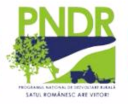 STRATEGIA DE DEZVOLTARE LOCALĂ A ASOCIAȚIEI GRUPUL DE ACȚIUNE LOCALĂ 
ȘTEFAN CEL MARE  2014 - 2020GHIDUL SOLICITANTULUIpentru Măsura 4.1/6ASate viabile în teritoriul GAL 
prin înființarea de întreprinderi miciGhidul Solicitantului 
pentru accesarea Măsurii M 4.1/6A 
„Sate viabile în teritoriul GAL 
prin înființarea de întreprinderi miciˮVersiunea 02 – februarie 2018Ghidul Solicitantului este un material de informare tehnică a potențialilor beneficiari ai finanțărilor din Fondului European Agricol pentru Dezvoltare Rurală (FEADR) implementat prin Programul Național de Dezvoltare Rurală (PNDR) 2014-2020 - măsura LEADER și se constituie în suport informativ complex pentru întocmirea proiectelor conform cerințelor PNDR 2014-2020 și Strategiei de Dezvoltare Locală GAL Ștefan cel Mare 2014-2020.Ghidul Solicitantului prezintă regulile pentru pregătirea, elaborarea, editarea și depunerea proiectului, precum și modalitatea de selecție, aprobare și derulare a implementării proiectului dumneavoastră.De asemenea, conţine documentele, avizele şi acordurile pe care trebuie să le prezentați, modelul Cererii de Finanţare, al Planului de afaceri, ale Contractului de finanțare, precum şi alte informaţii utile realizării proiectului şi completării corecte a documentelor necesare.Ghidul Solicitantului, precum și documentele anexate pot suferi rectificări ca urmare a actualizării legislației naționale și comunitare sau procedurale, modificarea Strategiei de Dezvoltare Locală 2014 - 2020 aferentă teritoriului GAL ȘTEFAN CEL MARE – vă recomandăm să consultați periodic pentru varianta actualizată a acestor documente pagina de internet www.galstefancelmare.ro.Pentru a obţine informaţiile cu caracter general, consultaţi pliantele şi îndrumarele editate de MADR și AFIR, disponibile la sediile AFIR din fiecare judeţ și din regiunile de dezvoltare ale României, precum și pe paginile de internet www.afir.info și www.madr.ro.Pentru a obține informații și clarificări legate de completarea și depunerea cererii de finanțare, sau alte informații, ne puteți contacta direct la sediul nostru, prin telefon, prin e-mail sau prin pagina de internet:ASOCIAȚIA GRUPUL DE ACȚIUNE LOCALĂ ȘTEFAN CEL MAREComuna Aroneanu, sat Aroneanu, județul IașiTelefon: 0740.140.704E-mail: contact@galstefancelmare.roWEB: www.galstefancelmare.roCAPITOLUL 1. DEFINIȚII ȘI ABREVIERI1.1.  DefinițiiActivitate agricolă conform cu prevederile art. 4(1)(c) din Reg. 1307/2013 înseamnă după caz:• producţia, creşterea sau cultivarea de produse agricole, inclusiv recoltarea, mulgerea, reproducerea animalelor şi deţinerea acestora în scopuri agricole;• menţinerea unei suprafeţe agricole într-o stare care o face adecvată pentru păşunat sau pentru cultivare, fără nicio acţiune pregătitoare care depăşeşte cadrul metodelor şi al utilajelor agricole uzuale, cu respectarea normelor de ecocondiționalitate, sau• efectuarea unei activităţi minime pe suprafeţele agricole menţinute în mod obișnuit într-o stare adecvată pentru păşunat sau pentru cultivare, pe terenul arabil prin îndepărtarea vegetației prin lucrări de cosit sau discuit sau prin erbicidare cel puțin o dată pe an, iar pe pajiștile permanente, prin pășunat cu asigurarea echivalentului unei încărcături minime de 0,3 UVM/ha cu animalele pe care le exploatează sau un cosit anual, în conformitate cu prevederile legislației specifice în domeniul pajiștilor. În cazul pajiștilor permanente, situate la altitudini de peste 1800 m, menținute în mod natural într-o stare adecvată pentru pășunat, activitatea minimă constă în pășunat cu asigurarea unei încărcături minime de 0,3 UVM/ha cu animalele pe care le exploatează.• în cazul viilor și livezilor activitatea agricolă minimă presupune cel puțin o tăiere anuală de întreținere și cel puțin o cosire anuală a ierbii dintre rânduri sau o lucrare anuală de întreținere a solului.Activitate complementară reprezintă activitatea care se desfăşoară în scopul completării/ dezvoltării/optimizării activităţii principale sau activitatii de bază a solicitantului (pentru care are codurile CAEN autorizate), desfăşurată de acesta anterior depunerii proiectului.Activitate mesteşugărească - producerea şi comercializarea produselor care păstrează specificul execuţiei manuale şi artizanat, prestarea serviciilor care presupun un număr mai mare de operaţii executate manual în practicarea lor sau au ca scop promovarea mesteşugurilor, a meseriilor, a produselor şi serviciilor cu specific tradiţional (exemple: sculptura, cioplitul sau prelucrarea artistică a lemnului, confecţionarea instrumentelor muzicale, împletituri din fibre vegetale şi textile, confecţionarea obiectelor ceramice, grafică sau pictură, prelucrarea pielii, metalelor, etc);Activități productive – activitati in urma carora se realizeaza unul sau mai multe produse pentru care prelucrarea s-a incheiat, care au parcurs in intregime fazele procesului de productie si care sunt utilizate ca atare, fara sa mai suporte alte transformari, putand fi depozitate in vederea livrarii sau expediate direct clientilor: fabricarea produselor textile, îmbrăcăminte, articole de marochinărie, articole de hârtie și carton; fabricarea produselor chimice, farmaceutice; activități de prelucrare a produselor lemnoase; industrie metalurgică, fabricare construcții metalice, mașini, utilaje și echipamente; fabricare produse electrice, electronice, producere de combustibil din biomasă în vederea comercializării; producerea și utilizarea energiei din surse regenerabile pentru desfășurarea propriei activități, ca parte integrantă a proiectului, etc.Activități turistice - servicii agroturistice de cazare, servicii turistice de agrement dependente sau independente de o structură de primire agro-turistică cu funcțiuni de cazare și servicii de alimentație publică);Beneficiar – persoană fizică autorizată care a încheiat un Contract de finanțare cu AFIR pentru accesarea fondurilor europene prin FEADR;Campingul - structură de primire turistică destinată să asigure cazarea turiştilor în corturi sau rulote, astfel amenajate încât să permită acestora să parcheze mijloacele de transport, să îşi pregătească masa şi să beneficieze de celelalte servicii specifice acestui tip de unitate;Bungalow - structură de primire turistică de capacitate redusă, realizată de regulă din lemn sau din alte materiale similare. În zonele cu umiditate ridicată (munte, mare) acesta poate fi construit şi din zidărie. Este amplasat în perimetrul campingurilor.Căsuţă tip camping este un spaţiu de cazare de dimensiuni reduse (maximum 4 locuri), realizat din lemn sau alte materiale similare, compusă, de regulă, dintr-o cameră şi un mic antreu sau terasă şi uneori dotată şi cu grup sanitar propriu.În înţelesul art. 4 din R(UE) nr. 1307/ 2013 şi conform definiţiei din PNDR 2014 - 2020,Cererea de finanțare – reprezintă solicitarea depusă de potenţialul beneficiar în vederea obţinerii finanţării nerambursabile;Data acordării ajutorului de minimis– data la care dreptul legal de a primi ajutorul este conferit beneficiarului în conformitate cu regimul juridic național aplicabil;Eligibil – reprezintă îndeplinirea condiţiilor şi criteriilor minime de către un solicitant aşa cum sunt precizate în Ghidul solicitantului, Cererea de finanțare şi Contractul de finanțare pentru FEADR;Evaluare – acţiune procedurală prin care documentaţia pentru care se solicită finanțare este analizată pentru verificarea îndeplinirii condiţiilor minime pentru acordarea sprijinului şi pentru selectarea proiectului, în vederea contractării;Exploataţia agricolă - este o unitate tehnico-economică ce îşi desfăşoară activitatea sub o gestiune unică şi are ca obiect de activitate exploatarea terenurilor agricole şi/sau activitatea zootehnică.Fermier înseamnă o persoană fizică sau juridică (de drept public sau privat) sau un grup de persoane fizice sau juridice indiferent de statutul juridic pe care un astfel de grup şi membrii săi îl deţin în temeiul legislaţiei naţionale, a cărui exploatație se situează pe teritoriul Romaniei şi care desfășoară o activitate agricolă.Fişa măsurii – descrie motivaţia sprijinului financiar nerambursabil oferit, obiectivele măsurii, aria de aplicare şi acţiunile prevăzute, tipul de investiţie, menţionează categoriile de beneficiar şi tipul sprijinului;Furnizare de servicii – servicii medicale, sanitar-veterinare; reparații mașini, unelte, obiecte casnice; consultanță, contabilitate, juridice, audit; servicii în tehnologia informației și servicii informatice; servicii tehnice, administrative, transport rutier de mărfuri în contul terţilor, alte servicii destinate populației din spațiul rural, etc.Gospodărie agricolă - totalitatea membrilor de familie, a rudelor sau a altor persoane care locuiesc şi gospodăresc împreună, având buget comun, şi care, după caz, lucrează împreună terenul sau întreţin animalele, consumă şi valorifică în comun produsele agricole obţinute. Gospodăria poate fi formată şi dintr-un grup de două sau mai multe persoane între care nu există legături de rudenie, dar care declară că, prin înţelegere, locuiesc şi se gospodăresc împreună.Industrii creative - acele activități economice care se ocupă de generarea sau exploatarea cunoștințelor și informației (crearea de valoare economică (profit) prin proprietate intelectuală). Alternativ, sunt denumite industrii culturale sau domenii ale economiei creative: publicitatea, arhitectura, arta, meșteșugurile, design-ul, moda, filmul, muzica, artele scenei, editarea (publishing), cercetarea și dezvoltarea, software-ul, jocurile și jucăriile, TV & radio, jocurile video.Intreprindere - orice entitate care desfăşoară o activitate economică pe o piaţă, indiferent de forma juridică, de modul de finanțare sau de existenţa unui scop lucrativ al acesteia;Intreprindere în activitate - întreprinderea care desfășoară activitate economică și are situații financiare anuale aprobate corespunzătoare ultimului exercițiu financiar încheiat;Intreprindere în dificultate - o întreprindere care se află în cel puțin una din situațiile următoare:i. În cazul unei societăți comerciale cu răspundere limitată (alta decât un IMM care există de cel puțin trei ani sau, în sensul eligibilității pentru ajutor pentru finanțare de risc, un IMM aflat la 7 ani de la prima sa vânzare comercială care se califică pentru investiții pentru finanțare de risc în urma unui proces de diligență efectuat de un intermediar financiar selectat), atunci când mai mult de jumătate din capitalul său social subscris a dispărut din cauza pierderilor acumulate. Această situație survine atunci când deducerea pierderilor acumulate din rezerve (și din toate celelalte elemente considerate în general ca făcând parte din fondurile proprii ale societății) conduce la un rezultat negativ care depășește jumătate din capitalul social subscris. În sensul acestei dispoziții, „societate cu răspundere limitată” se referă în special la tipurile de societăți menționate în anexa I la Directiva 2013/34/UE (1), iar „capital social” include, dacă este cazul, orice capital suplimentar.ii. În cazul unei societăți comerciale în care cel puțin unii dintre asociați au răspundere nelimitată pentru creanțele societății (alta decât un IMM care există de cel puțin trei ani sau, atunci când mai mult de jumătate din capitalul propriu așa cum reiese din contabilitatea societății a dispărut din cauza pierderilor acumulate. În sensul prezentei dispoziții, „o societate comercială în care cel puțin unii dintre asociați au răspundere nelimitată pentru creanțele societății” se referă în special la acele tipuri de societăți menționate în anexa II la Directiva 2013/34/UE.iii. Atunci când întreprinderea face obiectul unei proceduri colective de insolvență sau îndeplinește criteriile prevăzute în dreptul intern pentru ca o procedură colectivă de insolvență să fie deschisă la cererea creditorilor săi.iv. Atunci când întreprinderea a primit ajutor pentru salvare și nu a rambursat încă împrumutul sau nu a încetat garanția sau a primit ajutoare pentru restructurare și face încă obiectul unui plan de restructurare.Întreprindere unică – în conformitate cu prevederile art.2 alin.(2) din Regulamentul (UE) nr.1.407/2013 include toate întreprinderile între care există cel puțin una dintre relațiile următoare:i. o întreprindere deține majoritatea drepturilor de vot ale acționarilor sau ale asociaților unei alte întreprinderi;ii. o întreprindere are dreptul de a numi sau revoca majoritatea membrilor organelor de administrare, de conducere sau de supraveghere ale unei alte întreprinderi;iii. o întreprindere are dreptul de a exercita o influență dominantă asupra altei întreprinderi în temeiul unui contract încheiat cu întreprinderea în cauză sau în temeiul unei prevederi din contractul de societate sau din statutul acesteia;iv. o întreprindere care este acționar sau asociat al unei alte întreprinderi și care controlează singură, în baza unui acord cu alți acționari sau asociați ai acelei întreprinderi, majoritatea drepturilor de vot ale acționarilor sau ale asociaților întreprinderii respectiveÎntreprinderile care întrețin, cu una sau mai multe întreprinderi, relațiile la care se face referire la punctele i-iv sunt considerate întreprinderi unice.Investiţia nouă - cuprinde lucrările de construcţii-montaj, utilaje, instalaţii, echipamente si/sau dotari, care se realizează pentru construcţii noi sau pentru constructiile existente cărora li se schimbă destinaţia sau pentru construcţii aparţinând întreprinderilor cărora li s-au retras autorizaţiile de funcţionare şi nu-şi schimbă destinaţia iniţială.Modernizarea – cuprinde achiziția de echipamente si/sau dotari sau lucrările de construcţii şi instalaţii privind retehnologizarea, reutilarea și refacerea sau extinderea construcţiilor aferente întreprinderilor în funcţiune şi cu autorizaţii de funcţionare valabile, fără modificarea destinaţiei iniţiale;Pensiune agroturistică - o structură de primire turistică, având o capacitate de cazare de până la 8 camere, funcţionând în locuinţele cetăţenilor sau în clădire independentă, care asigură în spaţii special amenajate cazarea turiştilor şi condiţiile de pregătire şi servire a mesei, precum şi posibilitatea participării la activităţi gospodăreşti sau meşteşugăreşti.Perioada de implementare – reprezinta perioada de la semnarea contractului de finanțare până la data depunerii ultimei tranşe de plată.Perioadă de derulare a proiectului - reprezintă perioada de la semnarea contractului de finanțare până la finalul perioadei de monitorizare a proiectuluiPrag minim - reprezintă punctajul minim sub care un proiect eligibil nu poate intra la finanțare.Prag de calitate lunar- reprezintă punctajul cumulat realizat pe baza anumitor criterii de selecție, apreciat drept reper lunar, care asigură finanțarea cu prioritate a proiectelor de calitate.Produsele şi serviciile meşteşugăreşti, de mică industrie şi artizanale - sunt produsele şi serviciile executate de meşteşugari şi artizani în serie mică sau unicat, fie complet manual, fie cu ajutorul uneltelor manuale sau chiar mecanice, atât timp cât contribuţia manuală a meşteşugarului sau artizanului rămâne componentă substanţială a produsului finit, fiind caracterizate prin faptul că:- sunt produse fără restricţii privind cantitatea şi folosind materiale brute, neprelucrate, apelând în general la resursele naturale;- natura specială a produselor meşteşugăreşti şi artizanale derivă din trăsăturile lor distinctive, care pot fi: artistice, creative, culturale, decorative, tradiţionale, simbolice şi semnificative din punct de vedere comunitar şi religios;- cuprind o arie largă de obiecte şi activităţi, care valorifică tehnicile, materiile prime, formele şi ornamentele tradiţionale, precum şi ale creaţiei populare din diferite genuri;- produse şi servicii cu valoare artistică, dar şi utilitară, care păstrează specificul execuţiei manuale şi tradiţionale.- produsele de artă populară - sunt produsele realizate de creatorii şi meşterii populari, care păstrează caracterul autentic şi specificul etnic şi/sau cultural al unei anumite zone.Proiecte neconforme - proiectele al căror punctaj rezultat în urma evaluării AFIR este mai mic decât pragul de calitate lunar/trimestrial corespunzător sau proiectele încadrate greșit din punct de vedere al alocării financiare aferente unei măsuri/sub-măsuri/ componentă (alocare distinctă).Reprezentant legal – reprezentant al proiectului care depune Cererea de finanțare şi în cazul în care Cererea de finanțare va fi selectată, semnează Contractul de finanțare. Acesta trebuie să aibă responsabilităţi şi putere decizională din punct de vedere financiar în cadrul societăţii;Solicitant – persoană fizică autorizată sau juridică, potenţial beneficiar al sprijinului nerambursabil din FEADR;Spațiul rural - totalitatea comunelor la nivel de unitate administrativ-teritorială, comuna fiind cea mai mică unitate administrativ-teritorială, nivel NUTS 5. Având în vedere legislația națională - Legea 350/2001 privind amenajarea teritoriului și urbanismul și Legea nr. 351/2001 privind aprobarea Planului național de planificare teritorială, spațiul rural este reprezentat de totalitatea comunelor cu satele componente.Sprijin nerambursabil – reprezintă suma alocată proiectelor, asigurată prin contribuţia Uniunii Europene şi a Guvernului României;Submăsura – defineşte aria de finanțare prin care se poate realiza cofinanțarea proiectelor (reprezintă o sumă de activităţi cofinanţate prin fonduri nerambursabile).Sumă forfetară -sumă fixă în procent de 100% prestabilită la un anumit cuantum fără a mai fi necesară cofinanțarea din partea beneficiarului.Tehnologia informației sau/ și Tehnologia informației și a comunicațiilor abreviat (cel mai adesea IT) TI respectiv TIC, este tehnologia necesară pentru prelucrarea (procurarea, procesarea, stocarea, convertirea și transmiterea) informației, în particular prin folosirea computerelor pe multiple domenii legate de date și informații, cum ar fi: procesoare, calculatoare, hardware și software, limbaje de programare, structuri de date și altele (managementul datelor, construcția de hardware pentru calculatoare, proiectarea de software, administrarea sistemelor informaționale).1.2.  AbrevieriSDL GAL ȘTEFAN CEL MARE – Strategia de Dezvoltare Locală elaborată de Grupul de Acțiune Locală Ștefan cel Mare.CDRJ – Compartiment de Dezvoltare Rurală Județean;AFIR – Agenţia pentru finanțarea Investiţiilor Rurale – instituţie publică subordonată MADR care derulează FEADR;AM – PNDR – Autoritatea de Management pentru Programul Naţional de Dezvoltare Rurală;ANT – Autoritatea Națională pentru Turism;CRFIR – Centrul Regional pentru finanțarea Investiţiilor Rurale, structură organizatorică la nivel regional a AFIR (la nivel naţional există 8 Centre Regionale).FEADR – Fondul European Agricol pentru Dezvoltare Rurală, este un instrument de finanțare creat de Uniunea Europeană pentru implementarea Politicii Agricole Comune;MADR – Ministerul Agriculturii şi Dezvoltării Rurale;OJFIR – Oficiul Judeţean pentru finanțarea Investiţiilor Rurale, structură organizatorică la nivel judeţean a AFIR (la nivel naţional există 41 Oficii Judeţene);SLIN – OJFIR – Serviciul LEADER și Investiții Non‐agricole din cadrul Oficiului Județean pentru Finanțarea Investițiilor Rurale;PNDR – Programul Naţional de Dezvoltare Rurală este documentul pe baza căruia va putea fi accesat FEADR şi care respectă liniile directoare strategice de dezvoltare rurală ale Uniunii Europene.\CAPITOLUL 2. PREVEDERI GENERALE2.1.  Contribuția MĂSURII M 4.1/6A – „Sate viabile în teritoriul GAL prin înființarea de întreprinderi mici” la domeniile de intervenție și obiectivePrin intermediul Măsurii 4.1 din cadrul SDL se dorește stimularea mediului de afaceri rural, în special privind crearea de activități productive (inclusiv în sectoare cu potențial de creștere) și furnizarea de servicii primare pentru populatie. Sprijinul din cadrul măsurii se va axa pe activități de producție, meșteșugărești, agro-turistice și prestarea de servicii. Pentru crearea de venituri alternative, fermierii / membrii familiei acestora vor fi încurajați să își diversifice activitatea către sectorul non-gricol.Masura 4.1 contribuie, astfel, la:  –  stimularea activităților economice noi din sfera serviciilor pentru populație sau pentru alte activități economice non-agricole din teritoriul GAL Ștefan cel Mare; – utilizarea inovării și a noilor tehnologii în activitățile non-agricole nou înființate; – crearea de noi locuri de muncă.Finantarea proiectelor prin măsura propusă va urmări să ofere cât mai multor beneficiari posibilitatea de a intra pe piață și de a se dezvolta economic, iar in subsidiar se va aduce contributie dezvoltării economice locale și, pe termen lung, va duce la eliminarea teritoriului din categoria zonelor sarace, impactul fiind unul general și esențial. De aceea, măsura se diferențiază de măsurile similare existente în PNDR 2014 - 2020, propunând criterii de selecție care să sprijine inițiativele tinerilor antreprenori de a valorifica identitatea regională prin rețeaua de întreprinderi finanțate în cadrul acestei măsuri și transformării acestora în locații de referință pentru teritoriul GAL, precum și includerea acestora în circuitele educaționale și turistice din teritoriul GAL. De asemenea, măsura va stimula beneficiarii acesteia să își valorifice producția non-agricolă prin rețelele de promovare create la nivel de GAL, sau alte forme de promovare și valorizare a identității regionale din teritoriul GAL, prin includerea tuturor proiectelor finanțate în cataloage de prezentare sau alte forme de promovare fizică sau în mediul on-line. Mai mult, rata forfetară propusă în cadrul măsurii este inferioară celei existente la nivel național, pentru a putea finanța un număr mai mare de proiecte la nivelul teritoriului, cu precădere pentru a stimula acel tip de afaceri de dimensiuni reduse care nu ar avea șanse de reușită dacă ar participa la selecția proiectelor în plan național.Măsura 4.1 „Sate viabile în teritoriul GAL prin înființarea de întreprinderi mici” contribuie la domeniul de intervenție 6A: Facilitarea diversificării, a înființării și a dezvoltării de întreprinderi mici, precum și crearea de locuri de muncă (Art. 5, al. 6, lit. a din Reg. (UE) nr. 1305/2013) și corespunde obiectivelor articolului 19, alin. (1) lit. (a), pct. ii, „Dezvoltarea exploatațiilor și a întreprinderilor” din Regulamentul (UE) nr. 1305/2013 al Parlamentului European și al Consiliului din 17 decembrie 2013 privind sprijinul pentru dezvoltarea rurală acordat din Fondul European Agricol pentru Dezvoltare Rurală (FEADR) și de abrogare a Regulamentului (CE) nr. 1698/2005 al Consiliului, cu modificările și completările ulterioare. Măsura contribuie la prioritatea prevăzută la art. 5, Reg. (UE) nr. 1305/2013: P6 - Promovarea incluziunii sociale, a reducerii sărăciei și a dezvoltării economice în zonele rurale.Obiectivul de dezvoltare rurală al Măsurii 4.1 este obținerea unei dezvoltări teritoriale echilibrate a economiilor și comunităților rurale, inclusiv crearea și menținerea de locuri de muncă.Obiectivele specifice ale Măsurii 4.1 sunt:Diversificarea economiei rurale prin creșterea numărului de microîntreprinderi  și întreprinderi mici în sectorul non-agricol; Crearea serviciilor pentru populația rurală prestate de către micro-întreprinderi;Crearea infrastructurii și serviciilor turistice.Măsura contribuie la obiectivele transversale ale Reg. (UE) nr. 1305/2013: mediu, climă și inovare în conformitate cu art. 5, Reg. (UE) nr. 1305/2013.Tipul măsurii/sprijinului: FORFETARImportant!Cererile de finanțare utilizate de solicitanți vor fi cele disponibile pe site-ul GAL la momentul lansării apelului de selecție (format editabil). Încadrarea cererii de finanțare se va face pe domeniul de intervenție DI 6A – „Facilitarea diversificării, a înființării și a dezvoltării de întreprinderi mici, precum și crearea de locuri de muncă”.2.2.  Contribuția publicăContribuția publică totală pentru Măsura 4.1 - Sate viabile în teritoriul GAL prin înființarea de întreprinderi mici este de 210.000,00 Euro, din care:85% contribuție europeană - FEADR;15% contribuție națională de la bugetul de stat pentru regiunile de dezvoltare ale României.Alocarea financiară pentru sesiunea nr. 2, apel de selecție nr. 2, aferentă Măsurii 4.1 este de 70.000,00 Euro.2.3.  Tipul sprijinuluiSprijinul se va acorda sub formă de sumă forfetară pentru implementarea planului de afaceri.2.4.  Sume aplicabile și rata sprijinului Sprijinul public nerambursabil va respecta prevederile Reg. (UE) nr. 1407/2013 cu privire la sprijinul de minimis, nu va depasi 200.000 euro/beneficiar pe 3 ani fiscali. Cuantumul sprijinului este de 35.000 de Euro / proiect, pe baza unui Plan de Afaceri.Sprijinul se va acorda sub forma de primă, în două tranșe, astfel: 70% din cuantumul sprijinului dupa semnarea Contractului de Finantare; 30% din cuantumul sprijinului se va acorda cu conditia respectarii Planului de Afaceri, fără a depăși cinci ani de la încheierea Contractului de Finantare. Perioada de implementare a Planului de Afaceri este de maximum 5 ani și include controlul implementării corecte, precum și plata ultimei tranșe. Intensitatea sprijinului pentru această măsură va fi de 100%. 2.5.  Aria de aplicabilitate a măsuriiPotențialii solicitanți vor realiza investițiile propuse prin proiect și vor implementa proiectele în teritoriul GAL Ștefan cel Mare. Spațiul eligibil în accepțiunea acestei măsuri cuprinde teritoriul GAL Ștefan cel Mare care include localități din județele Vaslui și Iași.Teritoriul Asociației Grupul de Acțiune Locală Ștefan cel Mare acoperă următoarele unități administrativ teritoriale: 9 comune din județul Iași, respectiv: Golăiești, Aroneanu, Ungheni, Țuțora, Prisăcani, Comarna, Costuleni, Ciortești, Dobrovăț; 4 comune din județul Vaslui, respectiv: Codăești, Rebricea, Dănești, Tăcuta și orașul Negrești, din județul Vaslui.2.6.  Legislația națională și europeană aplicabilă Măsurii 4.1/6ARegulamentul (UE) nr. 1303/2013 de stabilire a unor dispoziții comune privind Fondul european de dezvoltare regională, Fondul social european, Fondul de coeziune, Fondul european agricol pentru dezvoltare rurală și Fondul european pentru pescuit și afaceri maritime, precum și de stabilire a unor dispoziții generale privind Fondul european de dezvoltare regională, Fondul social european, Fondul de coeziune și Fondul european pentru pescuit și afaceri maritime și de abrogare a Regulamentului (CE) nr. 1083/2006 al Consiliului, cu modificările şi completările ulterioare; Regulamentul (UE) nr. 1305/2013 privind sprijinul pentru dezvoltare rurală acordat din Fondul european agricol pentru dezvoltare rurală (FEADR) și de abrogare a Regulamentului (CE) nr. 1698/2005 al Consiliului, cu modificările şi completările ulterioare; Regulamentul (UE) nr. 1306/2013 al Parlamentului European si al Consiliului privind finanțarea, gestionarea și monitorizarea politicii agricole comune și de abrogare a Regulamentelor (CEE) nr. 352/78, (CE) nr. 165/94, (CE) nr. 2799/98, (CE) nr. 814/2000, (CE) nr. 1290/2005 și (CE) nr. 485/2008 ale Consiliului, cu modificările şi completările ulterioare; Regulamentul (UE) nr. 1307/2013 al Parlamentului European și al Consiliului de stabilire a unor norme privind plățile directe acordate fermierilor prin scheme de sprijin în cadrul politicii agricole comune și de abrogare a Regulamentului (CE) nr. 637/2008 al Consiliului și a Regulamentului (CE) nr. 73/2009 al Consiliului, cu modificările şi completările ulterioare; Regulamentul (UE) nr. 1310/2013 al Parlamentului European și al Consiliului de stabilire a anumitor dispoziții tranzitorii privind sprijinul pentru dezvoltare rurală acordat din Fondul european agricol pentru dezvoltare rurală (FEADR), de modificare a Regulamentului (UE) nr. 1305/2013 al Parlamentului European și al Consiliului în ceea ce privește resursele și repartizarea acestora pentru anul 2014 și de modificare a Regulamentului (CE) nr. 73/2009 al Consiliului și a Regulamentelor (UE) nr. 1307/2013, (UE) nr. 1306/2013 și (UE) nr. 1308/2013 ale Parlamentului European și ale Consiliului în ceea ce privește aplicarea acestora în anul 2014, cu modificările şi completările ulterioare;Regulamentul (UE) nr. 1407/2013 al Comisiei privind aplicarea articolelor 107 și 108 din Tratatul privind funcționarea Uniunii Europene ajutoarelor de minimis Text cu relevanță pentru SEE, cu modificările şi completările ulterioare; Regulamentul delegat (UE) nr. 807/2014 de completare a Regulamentului (UE) nr. 1305/2013 al Parlamentului European și al Consiliului privind sprijinul pentru dezvoltare rurală acordat din Fondul european agricol pentru dezvoltare rurală (FEADR) și de introducere a unor dispoziții tranzitorii, cu modificările şi completările ulterioare; Regulamentul de punere în aplicare (UE) nr. 808/2014 al Comisiei de stabilire a normelor de aplicare a Regulamentului (UE) nr. 1305/2013 al Parlamentului European și al Consiliului privind sprijinul pentru dezvoltare rurală acordat din Fondul european agricol pentru dezvoltare rurală (FEADR), cu modificările şi completările ulterioare; Regulamentul de punere în aplicare (UE) nr. 809/2014 al Comisiei de stabilire a normelor de aplicare a Regulamentului (UE) nr. 1306/2013 al Parlamentului European și al Consiliului în ceea ce privește sistemul integrat de administrare și control, măsurile de dezvoltare rurală și ecocondiționalitatea, cu modificările şi completările ulterioare Regulamentul de punere în aplicare (UE) nr. 908/2014 al Comisiei de stabilire a normelor de aplicare a Regulamentului (UE) nr. 1306/2013 al Parlamentului European și al Consiliului în ceea ce privește agențiile de plăți și alte organisme, gestiunea financiară, verificarea conturilor, normele referitoare la controale, valorile mobiliare și transparența, cu modificările şi completările ulterioare. Recomandarea 2003/361/CE din 6 mai 2003 privind definirea micro-întreprinderilor şi a întreprinderilor mici şi mijlocii; Legislaţia naţională Legea nr. 15/1990 privind reorganizarea unităţilor economice de stat ca regii autonome şi societăţi comerciale, cu modificările şi completările ulterioare; Legea nr. 31/1990 privind societăţile comerciale – Republicată, cu modificările şi completările ulterioare; Legea nr. 82/ 1991 a contabilităţii – republicată, cu modificările şi completările ulterioare; Legea nr. 36/1991 privind societățile agricole și alte forme de asociere in agricultura, cu modificările şi completările ulterioare; Legea nr. 227/2015 privind Codul Fiscal, cu modificările şi completările ulterioare; Legea nr. 346/ 2004 privind stimularea înfiinţării şi dezvoltării întreprinderilor mici şi mijlocii, cu modificările şi completările ulterioare; Legea nr. 359/2004 privind simplificarea formalităţilor la înregistrarea în registrul comerţului a persoanelor fizice, asociaţiilor familiale şi persoanelor juridice, înregistrarea fiscală a acestora, precum şi la autorizarea funcţionării persoanelor juridice, cu modificările și completările ulterioare; Legea nr. 566/2004 a cooperaţiei agricole, cu modificările şi completările ulterioare; Legea nr. 1/2005 privind organizarea şi funcţionarea cooperaţiei, republicată, cu modificările şi completările ulterioare; Legea nr. 85/2014 privind procedurile de prevenire a insolvenţei şi de insolvenţă, cu modificarile si completarile ulterioare; Legea nr. 207/2015 privind Codul de procedură fiscală, cu modificările și completările ulterioare; Ordonanţa de urgenţă a Guvernului nr. 44/2008 privind desfăşurarea activităţilor economice de către persoanele fizice autorizate, întreprinderile individuale şi întreprinderile familiale, cu modificările şi completările ulterioare, aprobată cu modificări și completări prin Legea nr.182/2016;Ordonanţa de urgenţă a Guvernului nr. 142/2008 privind aprobarea Planului de amenajare a teritoriului naţional Secţiunea a VIII - a - zone cu resurse turistice, aprobată prin Legea 190/2009, cu modificările și completările ulterioare. Ordonanţa de urgenţă a Guvernului nr. 6/2011 pentru stimularea înfiinţării şi dezvoltării microîntreprinderilor de către întreprinzătorii debutanţi în afaceri, cu modificările şi completările ulterioare; Ordonanţa de urgenţă a Guvernului nr. 66/2011 privind prevenirea, constatarea şi sancţionarea neregulilor apărute în obţinerea şi utilizarea fondurilor europene şi/sau a fondurilor publice naţionale aferente acestora, cu modificările şi completările ulterioare; Ordonanţa de urgenţă a Guvernului nr. 49/2015 privind gestionarea financiară a fondurilor europene nerambursabile aferente politicii agricole comune, politicii comune de pescuit şi politicii maritime integrate la nivelul Uniunii Europene, precum şi a fondurilor alocate de la bugetul de stat pentru perioada de programare 2014-2020 şi pentru modificarea şi completarea unor acte normative din domeniul garantării, aprobată cu modificări și completări prin Legea nr.56/2016; Ordonanţa Guvernului nr. 124/1998 privind organizarea şi funcţionarea cabinetelor medicale, republicată, cu modificările și completările ulterioare; Ordonanţa Guvernului nr. 27/2002 privind reglementarea activităţii de soluţionare a petiţiilor, cu modificările şi completările ulterioare; Hotărârea Guvernului nr. 907/2016 privind etapele de elaborare şi conţinutul-cadru al documentaţiilor tehnico-economice aferente obiectivelor/proiectelor de investiţii finanţate din fonduri publice; Hotărârea Guvernului nr. 218/2015 privind registrul agricol pentru perioada 2015-2019, cu modificările şi completările ulterioare; Hotărârea Guvernului nr. 226/2015 privind stabilirea cadrului general de implementare a măsurilor programului naţional de dezvoltare rurală cofinanţate din Fondul European Agricol pentru Dezvoltare Rurală şi de la bugetul de stat, cu modificările şi completările ulterioare; Ordinul MEF nr. 2371/2007 pentru aprobarea modelului şi conţinutului unor formulare prevăzute la titlul III din Legea nr. 571/2003 privind Codul fiscal, cu modificările şi completările ulterioare; Ordin ANSVSA nr. 17/2008 pentru aprobarea Normei sanitare veterinare privind procedura de înregistrare şi controlul oficial al unităţilor în care se desfăşoară activităţi de asistenţă medical-veterinară, cu modificările și completările ulterioare. Ordinul MEF nr. 858/ 2008 privind depunerea declaraţiilor fiscale prin mijloace electronice de transmitere la distanţă, cu modificările şi completările ulterioare; Ordinul MEF nr. 3512/2008 privind documentele financiar-contabile, cu modificările şi completările ulterioare; Ordinul ANSVSA nr. 16/2010 pentru aprobarea Normei sanitare veterinare privind procedura de înregistrare/autorizare sanitar-veterinară a unităţilor/centrelor de colectare/exploataţiilor de origine şi a mijloacelor de transport din domeniul sănătăţii şi al bunăstării animalelor, a unităţilor implicate în depozitarea şi neutralizarea subproduselor de origine animală care nu sunt destinate consumului uman şi a produselor procesate, cu modificările şi completările ulterioare; Ordinul MADR nr. 22/2011 privind reorganizarea Registrului fermelor, care devine Registrul unic de identificare, în vederea accesării măsurilor reglementate de politica agricolă comună, cu modificările şi completările ulterioare; Ordinul ANT nr. 65/2013 privind Norme de clasificare a structurilor de turism cu modificările şi completările ulterioare; Ordinul MFP nr. 65/ 2015 privind principalele aspecte legate de întocmirea şi depunerea situaţiilor financiare anuale şi a raportărilor contabile anuale ale operatorilor economici la unităţile teritoriale ale Ministerului Finanţelor Publice, cu modificările şi completările ulterioare;Ordinul ANT nr. 221/2015 pentru modificarea Normelor metodologice privind eliberarea certificatelor de clasificare a structurilor de primire turistice cu funcţiuni de cazare şi alimentaţie publica, a licenţelor şi brevetelor de turism, aprobate prin Ordinul preşedintelui Autorităţii Naţionale pentru Turism nr. 65/2013 ; Ordinul MADR nr. 1731/2015 privind privind instituirea schemei de ajutor de minimis „Sprijin acordat microîntreprinderilor şi întreprinderilor mici din spaţiul rural pentru înfiinţarea şi dezvoltarea activităţilor economice neagricole” , cu modificările și completările ulterioare; Ordinul MADR nr. 2243/2015 privind aprobarea Regulamentului de organizare şi funcţionare al procesului de selecţie şi al procesului de verificare a contestaţiilor pentru proiectele aferente măsurilor din PNDR 2014-2020; Programul National de Dezvoltare Rurala 2014 - 2020, aprobat prin Decizia de punere în aplicare a Comisiei Europene nr. C(2015)3508 din 26 mai 2015, cu modificările ulterioare; Avizul Consiliului Concurenței nr. 7622 din 03.07.2015 privind proiectul Schemei de ajutor de minimis pentru sprijinul acordat microîntreprinderilor şi întreprinderilor mici din spaţiul rural pentru înfiinţarea şi dezvoltarea activităţilor economice neagricole.	CAPITOLUL 3.  DEPUNEREA PROIECTELORSesiunea de depunere a proiectelor pentru Măsura 4.1 - Sate viabile în teritoriul GAL prin înființarea de întreprinderi mici va fi lansată conform Calendarului estimativ al lansării măsurilor prevăzute în SDL Ștefan cel Mare. Calendarul estimativ poate fi modificat cu cel puțin 5 zile înaintea sesiunii, prin modificarea datei de lansare a sesiunii și alocarea pentru măsură, în sensul creșterii sau diminuării. Calendarul estimativ, respectiv Calendarul estimativ modificat va fi postat pe pagina web www.galstefancelmare.ro și la sediile primăriilor partenere din teritoriul GAL Ștefan cel Mare.Data lansării apelului de selecție este data deschiderii sesiunii de depunere a proiectelor la GAL Ștefan cel Mare. Deschiderea sesiunii de primire a proiectelor va fi publicată / afișată:Pe site-ul propriu www.galstefancelmare.ro – varianta detaliată;La sediul GAL – varianta detaliată, pe suport tipărit;La sediile primăriilor partenere din teritoriul GAL Ștefan cel Mare - varianta simplificată;Prin mijloace de informare mass-media cu acoperire regională - varianta simplificată.Apelurile se adresează solicitanților eligibili, care sunt interesați de elaborarea și implementarea unor proiecte care răspund obiectivelor și priorităților din SDL GAL Ștefan cel Mare.Perioada de depunere a proiectelor va fi menționată în cadrul Apelului de selecție. În vedere depunererii de proiecte pe Măsura 4.1/6A, GAL Ștefan cel Mare va lansa apelul de selecție cu minimum 30 de zile calendaristice înainte de data limită de depunere a proiectelor. În situația în care, pe parcursul derulării apelului de selecție intervin modificări ale legislației, perioada aferentă sesiunii de depunere va fi prelungită cu 10 zile, pentru a permite solicitanților depunerea proiectelor în conformitate cu cerințele apelului de selecție adaptate noilor prevederi legislative.Apelurile de selecție pot fi prelungite cu aprobarea Adunării Generale a GAL/Consiliului Director al GAL. Anunțul privind prelungirea trebuie să se facă numai în timpul sesiunii în derulare, nu mai târziu de ultima zi a acestei sesiuni. Publicitatea prelungirii apelurilor de selecție se va face în aceleași condiții în care a fost anunțat apelul de selecție pentru Măsura 4.1/6A.În cazul în care se impune modificarea unor condiții de accesare pe perioada de derulare a unei sesiuni de depunere GAL Ștefan cel Mare poate emite o Erată aprobată de organele de decizie conform prevederilor statutare. După postarea Eratei pe site-ul GAL, perioada aferentă sesiunii de depunere va fi prelungită cu cel puțin 10 zile calendaristice pentru a permite solicitanților depunerea proiectelor în conformitate cu cerințele apelului de selecție adaptate noilor prevederi legislative.Alocarea financiară pentru sesiunea nr. 2, apel de selecție nr. 2, aferentă Măsurii 4.1 - Sate viabile în teritoriul GAL prin înființarea de întreprinderi mici, este de 70.000,00 Euro. Punctajul MINIM pe care trebuie să-l obțină un proiect pentru a fi finanțat este de 20 de puncte și reprezintă pragul sub care nici un proiect nu poate intra la finanțare. Depunerea dosarului Cererii de finanțare pentru Măsura 4.1 se va face la sediul ASOCIAȚIEI GAL ȘTEFAN CEL MARE – județul Iași, sat Aroneanu, comuna Aroneanu, de luni până vineri, în intervalul 9.00 - 12.00. Potențialii beneficiari vor depune dosarul cererii în trei exemplare pe suport hârtie și 3 exemplare pe suport electronic (CD) – un exemplar original, un exemplar copie și un exemplar beneficiar, care va fi restituit după realizarea conformității. CAPITOLUL 4.  CATEGORII DE BENEFICIARI ELIGIBILIBeneficiarii eligibili (direcți) pentru spijinul acordat prin Măsura 4.1/6A sunt:fermieri sau membri ai unei gospodării agricole, care își diversifică activitatea prin înființarea unei activități non-agricole în spațiul rural pentru prima dată. Persoanele fizice neautorizate nu sunt eligibile;micro-întreprinderi și întreprinderi mici existente din spațiul rural, care își propun activități non-agricole, pe care pe care nu le-au mai efectuat până la data aplicării pentru sprijin;micro-întreprinderi și întreprinderi mici noi, înființate în anul depunerii aplicației de finanțare sau cu o vechime de maxim 3 ani fiscali, care nu au desfășurat activități până în momentul depunerii acesteia (start-ups);micro-întreprinderi și întreprinderi non-agricole mici existente și nou înființate din spațiul rural.Micro-întreprinderile şi întreprinderile mici, atât cele existente cât şi cele nou înfiinţate (start-up) trebuie să fie înregistrate la ONRC şi să-şi desfăşoare activitatea în teritoriul GAL (atât sediul social, cât şi punctul/punctele de lucru trebuie să fie amplasate în mediul rural/orașul Negrești). Numai punctele de lucru aferente activităţilor agricole pot fi amplasate şi în mediul urban. Sunt eligibili în cadrul măsurii 4.1 numai solicitanţii înscrişi la ONRC.Atenție! Este eligibil pentru finanțare solicitantul care propune realizarea de activități aferente a unui cod CAEN până la maximum 5 (cinci) coduri CAEN înregistrate la Registrul Comertului, autorizate / neautorizate în conditiile Legii nr. 359/2004. Totodată, în cazul în care prin proiect sunt propuse activități aferente mai multor coduri CAEN (maximum 5 coduri CAEN), cu valori diferite ale punctajelor de selecție, se va acorda punctajul cel mai mic.Pentru a fi eligibili solicitanții care la data depunerii Cererii de finanțare aveau autorizat/ autorizate codul/ codurile CAEN propus/ propuse prin proiect, au obligația de a depune o Declarație întocmită și asumată prin semnătură de către un expert contabil, din care să reiasă faptul că întreprinderea nu a desfășurat niciodată activitatea/activitatile pentru care solicită finanțare. Nu sunt eligibili solicitanţii ai căror asociaţi / acționari deţin părţi sociale în cadrul altor întreprinderi care îşi desfăşoară activitatea în baza aceluiaşi / acelorași cod / coduri CAEN autorizat / autorizate la ONRC, ca cel / cele propus / propuse prin Planul de afaceri sau a unor coduri CAEN complementare acestuia / acestora, autorizate. Nu sunt eligibili solicitanții în cadrul cărora se regăsesc asociaţi / acționari - persoane fizice rude de gradul I sau care sunt soț / soție cu asociați / acționari în cadrul altei întreprinderi care solicită în cadrul aceleiaşi sesiuni sau au beneficiat de sprijin financiar forfetar prin submăsura 6.2. În acest sens solicitanții vor declara că nu se află în această situație (bifă în Secțiunea F – a Cererii de finanțare). Sprijinul financiar forfetar pentru înființarea de activități neagricole poate fi accesat o singură data, prin Măsura 4.1 sau prin sM 6.2, cu condiţia ca asociații / acționarii solicitantului să nu dețină această calitate în cadrul altor întreprinderi care au beneficiat de sprijin nerambursabil forfetar prin aceste submăsuri. În situaţia solicitanților cu asociați / acționari comuni doar un singur solicitant poate fi eligibil, o singură dată, pentru sprijin financiar nerambursabil forfetar în cadrul sub-măsurii 6.2 şi Măsurii 4.1.Categoriile de solicitanţi eligibili în cadrul Măsura 4.1/6A, în funcție de forma de organizare sunt: Persoană fizică autorizată - înfiinţată în baza OUG nr. 44/ 2008 privind desfăşurarea activităţilor economice de către persoanele fizice autorizate, întreprinderile individuale şi întreprinderile familiale, cu modificările și completările ulterioare; Întreprindere individuală înfiinţată în baza OUG nr. 44/ 2008, cu modificările și completările ulterioare; Întreprindere familială înfiinţată în baza OUG nr. 44/ 2008 cu modificările și completările ulterioare; Societate în nume colectiv – SNC - înfiinţată în baza Legii societăților nr. 31/1990, republicata, cu modificările și completările ulterioare; Societate în comandită simplă – SCS - înfiinţată în baza Legii nr. 31/1990, republicata cu modificările şi completările ulterioare); Societate pe acţiuni – SA - înfiinţată în baza Legii nr. 31/ 1990, republicată cu modificarile şi completările ulterioare; Societate în comandită pe acţiuni – SCA înfiinţată în baza Legii nr. 31/1990, republicată cu modificările şi completările ulterioare; Societate cu răspundere limitată2 – SRL înfiinţată în baza Legii nr. 31/1990, republicata, cu modificările şi completările ulterioare; Societate comercială cu capital privat înfiinţată în baza Legii nr. 15/1990 privind reorganizarea unitatilor economice de stat ca regii autonome si societati comerciale, cu modificările şi completările ulterioare); Societate agricolă înfiinţată în baza Legii nr. 36/1991 privind societatile agricole si alte forme de asociere in agricultura cu modificările şi completările ulterioare; Societate cooperativă de gradul 1 înfiinţată în baza Legii nr. 1/2005 privind organizarea şi funcţionarea cooperaţiei, republicată, respectiv societăți cooperative meșteșugărești și societăți cooperative de consum care au prevăzute în actul constitutiv ca obiect desfășurarea de activităţi neagricole; Cooperativă agricolă de grad 13 înfiinţată în baza Legii cooperației agricole nr. 566/2004, cu modificările și completările ulterioare. Atenție! În cadrul Măsurii 4.1, solicitantul trebuie să aibă capital 100% privat. Solicitanţii eligibili trebuie să se încadreze în categoria: – Micro-întreprindere – maximum 9 salariaţi şi realizează o cifră de afaceri anuală netă sau deţin active totale de până la 2 milioane euro, echivalent în lei; – Întreprindere mică – între 10 şi 49 de salariaţi şi realizează o cifră de afaceri anuală netă sau deţin active totale de până la 10 milioane euro, echivalent în lei. IMPORTANT! Dovada încadrării în categoria de micro-întreprindere sau întreprindere mică se face în baza Declarației privind încadrarea întreprinderii în categoria întreprinderilor mici și mijlocii și a Calculului pentru întreprinderile partenere sau legate, completate în conformitate cu anexele la Legea nr. 346/2004 privind stimularea înfiinţării şi dezvoltării întreprinderilor mici şi mijlocii, cu modificările şi completările ulterioare. Dacă există neconcordanțe între verificările realizate prin intermediul ONRC, Declarația privind încadrarea întreprinderii în categoria întreprinderilor mici și mijlocii și Calculul pentru întreprinderile partenere sau legate, se vor solicita informații suplimentare pentru corectarea acestora. În vederea identificării relației în care se află întreprinderea solicitantă cu alte întreprinderi, raportată la capitalul sau la drepturile de vot deţinute ori la dreptul de a exercita o influenţă dominantă, se vor respecta prevederile art.41 din Legea nr. 346/2004. Întreprinderile autonome sunt definite la art. 42 din Legea nr. 346/2004, întreprinderile partenere la art. 43 iar întreprinderile legate la art. 44 din Legea nr. 346/2004 privind stimularea înfiinţării şi dezvoltării întreprinderilor mici şi mijlocii. O întreprindere nu poate fi considerată micro-întreprindere sau întreprindere mică dacă cel puţin 25% din capitalul social ori din drepturile de vot ale acesteia sunt controlate, direct sau indirect, în comun ori cu titlu individual, de către una sau mai multe organisme ori colectivităţi publice conform art. 45 al Legii nr. 346/2004. Datele utilizate pentru calculul numărului mediu de salariaţi, cifra de afaceri netă anuală şi activele totale sunt cele raportate în situaţiile financiare aferente exerciţiului financiar precedent, aprobate de adunarea generală a acţionarilor sau asociaţilor, conform art 6(1) al Legii nr. 346/2004. Dacă la data întocmirii situaţiilor financiare anuale întreprinderea nu se mai încadrează în plafoanele stabilite la art. 3 şi 4, aceasta nu îşi va pierde calitatea de întreprindere mică, mijlocie sau micro-întreprindere decât dacă depăşirea acestor plafoane se produce în două exerciţii financiare consecutive.”, conform art. 6 (2) al Legii nr. 346/2004. Pentru o întreprindere nou înființată, numărul de salariați este cel declarat în Declarația privind încadrarea întreprinderii în categoria întreprinderilor mici și mijlocii și poate fi diferit de numărul de salariați prevăzut în proiect.Se va verifica condiția de întreprinderi legate sau partenere sau autonoma pentru încadrarea în categoria de micro-întreprindere sau întreprindere mică. Următoarele categorii de solicitanți/beneficiari pot depune proiecte, cu respectarea următoarelor condiții, după caz: – Solicitanții/beneficiarii după caz, înregistrați în registrul debitorilor AFIR, atât pentru Programul SAPARD, cât și pentru FEADR, care achită integral datoria față de AFIR, inclusiv dobânzile și majorările de întârziere până la semnarea contractelor de finanțare; Categoriile de solicitanți restricționați de la finanțare, sunt: – Beneficiarii de sprijin prin submăsura 6.2 - PNDR. CAPITOLUL 5. CONDIȚII MINIME 
OBLIGATORII PENTRU ACORDAREA SPRIJINULUIPentru  a putea primi sprijin în cadrul Măsurii 4.1/6A, solicitantul sprijinului trebuie să îndeplinească următoarele condiții de eligibilitate:EG1.Să se încadreze în categoria beneficiarilor eligibili;EG2.Să prezinte un Plan de Afaceri pentru desfășurarea activităților non-agricole;EG3.Sediul social și punctul de lucru în care se va desfășura activitatea pentru care se solicită finanțare trebuie să fie situate în teritoriul GAL Ștefan cel Mare, iar activitatea va fi desfașurată în teritoriul GAL;Prin excepție sunt eligibile entitățile care desfășoară activități agricole în mediu urban și inițiază o activitate neagricolă în teritoriul GAL Ștefan cel Mare, punctul/punctele de lucru aferente activității agricole putând fi menținute în mediul urban.EG4.Implementarea Planului de Afaceri trebuie să înceapă în termen de cel mult 9 luni de la data deciziei de acordare a sprijinului;EG5.Investitia trebuie să se încadreze în cel puțin unul din tipurile de sprijin prevăzute prin măsură;EG6.Solicitantul trebuie să își desfașoare activitatea aferentă investiției finanțate în teritoriul GAL;EG7.Viabilitatea economică a investiției trebuie să fie demonstrată prin detalierea, în planul de afaceri, a prezumțiilor care stau la baza previzionării vânzărilor / încasărilor în urma realizării investiției;EG8.Întreprinderea nu trebuie să fie în dificultate, în conformitate cu liniile directoare privind ajutorul de stat pentru salvarea și restructurarea întreprinderilor în dificultate;EG9.În cazul investițiilor în agro-turism, beneficiarul / membrul gospodariei agricole trebuie să desfășoare o activitate agricolă în momentul aplicării;EG10.Structurile de primire turistică rurale vor fi în conformitate cu normele de clasificare prevăzute în legislația națională în vigoare;EG11.Înaintea solicitării celei de-a doua tranșe de plată, solicitantul va face dovada desfășurării activităților comerciale prin productia comercializată sau prin activitățile prestate, în procent de minimum 10% din valoarea primei tranșe de plată (cerința va fi verificată în momentul finalizării implementării planului de afaceri).EG12.Suma nerambursabilă acordată va respecta condiția creerii de noi locuri de muncă astfel:Pentru 35.000 Euro sprijin nerambursabil = minim 1 loc de munca nou creat;EG13. Proiectul prevede acordarea sprijinului în cel puțin două rate pe o perioadă de maximum cinci ani.Dacă pe parcursul perioadei de implementare sau de monitorizare a proiectului se încalcă cel puțin un criteriu de eligibilitate, de selecție sau se modifică amplasamentul propus prin Cererea de Finanțare, respectiv în Planul de Afaceri, Contractul de Finanțare se reziliază și se procedează la recuperarea întregului sprijin.Solicitantul va descrie în planul de afaceri contribuția proiectului la obiectivele transversale ale Reg. (UE) nr. 1305/2013: mediu, climă și inovare. Se va detalia caracterul inovativ al investiției, respectiv componentele de mediu și climă la care contribuie proiectul.Se va prezenta modul în care planul de afaceri și investițiile propuse contribuie la atingerea obiectivelor prevăzute în Strategia de Dezvoltare Locală GAL Ștefan cel MareImplementarea proiectului Perioada de implementare a proiectului (a planului de afaceri) este de maximum 57 de luni, de la încheierea contractului de finanțare până la data depunerii dosarului celei de‐a doua tranșe de plată. Data deciziei de acordare a sprijinului reprezintă data semnării Contractului de Finanțare. Monitorizarea proiectului Perioada de monitorizare a proiectului este de 3 ani de la data efectuării ultimei plăți efectuate de către Autoritatea Contractantă.PLANUL DE AFACERI se completează utilizând Anexa „Planul de afaceri” de la Cererea de finanțare și va include cel puțin următoarele:  Titlul proiectului, data întocmirii acestuia;  Prezentarea situației economice inițiale a solicitantului (de ex. datele solicitantului, aria de cuprindere a activității, forma juridică a solicitantului, abilități profesionale, istoricul întreprinderii, facilități de producție, dotarea);  Prezentarea etapelor pentru dezvoltarea noilor activităţi ale solicitantului (planificarea îndeplinirii acestora, riscurile de implementare, standarde și norme europene legate de protecția muncii și de mediu);  Prezentarea obiectivelor – (general, obligatoriu de îndeplinit și cele specifice) - care se intenţionează a fi atinse prin realizarea investiţiilor propuse prin planul de afaceri;  Prezentarea detaliată a acțiunilor şi resurselor aferente (materiale, umane şi financiare) necesare pentru atingerea obiectivelor si dezvoltarea activităţilor beneficiarului, cum ar fi investiţiile, formarea sau consilierea, care să contribuie la dezvoltarea activităţilor întreprinderii, inclusiv crearea sau dezvoltarea de noi abilităţi/competenţe ale angajaţilor. Obiectivul obligatoriu de îndeplinit constă în dovada desfășurării activităților comerciale în cadrul proiectului: documente aferente producţiei/serviciilor comercializate sau a activităţilor prestate. Pentru acest obiectiv solicitantul stabilește un procent de comercializare a productiei/serviciilor de minimum 10% din valoarea primei tranșe de plată. Acesta trebuie realizat până cel târziu la depunerea celei de-a doua cereri de plată. Prin acțiunile propuse în Planul de afaceri trebuie să se asigure fezabilitatea proiectului și continuitatea activității după încetarea acordării sprijinului, pe toată perioada de execuție și monitorizare a proiectului. La depunerea celei de-a doua cereri de plată, beneficiarul trebuie să facă dovada desfăşurării activităţilor comerciale prin realizarea procentului stabilit pentru obiectivul obligatoriu de îndeplinit. Cerința va fi verificată în momentul finalizării implementării Planului de afaceri. În situația în care la verificare se constată faptul că producţia comercializată sau activităţile prestate de către solicitant nu respectă procentul propus de beneficiar, se procedează în funcție de situație, astfel:– Dacă procentul realizat nu se menține în procentul propus în planul de afaceri, suma aferentă diferenței procentului nerealizat (diferenta intre procentul propus de beneficiar in Planul de afaceri si procentul realizat) se reţine din cea de-a doua tranșă de plată. Pentru calculul sumei de reţinut, procentul nerealizat se aplică la intreaga valoare a sprijinului contractat. În cazul în care diferența este mai mare decât cea de-a doua tranșă de plată, se constituie, în completare, un debit de recuperat din prima transă de plată; Obiectivele specifice sunt minimum 2 - maximum 5, iar ponderile aferente fiecăruia sunt de minimum 20 % și vor fi stabilite în funcție de importanța acestora la realizarea obiectivului general propus prin proiect. Suma procentelor tuturor obiectivelor specifice trebuie să fie 100%. În cadrul obiectivelor specifice nu se poate include obiectivul obligatoriu de îndeplinit (comercializarea sau prestarea activităților). Consultanța și achiziția de teren NU pot fi obiective specifice, ci acțiuni în cadrul unui obiectiv specific. În situația în care la data solicitării celei de-a doua tranșe de plată se constată neîndeplinirea unuia / mai multor obiective specifice prevăzute în Planul de afaceri, AFIR va proceda la recuperarea unei sume, proporțional cu ponderea aferentă obiectivului / obiectivelor nerealizate (se aplică la întreaga valoare a sprijinului).Se va avea în vedere ca la întocmirea PA și implementarea acestuia, cheltuielile operaționale propuse (salarii, materii prime, materiale consumabile, alte cheltuieli cu capitalul de lucru), să deservească exclusiv activitatile propuse în PA și să concure la îndeplinirea și realizarea PA. Pentru desfășurarea activităților propuse prin proiect solicitantul trebuie să asigure infrastructura necesară (echipamente, utilaje, dotări, teren construit/ neconstruit etc) și, în secundar, poate să asigure capitalul de lucru (achiziție materii prime, materiale etc). Se va asigura continuitatea activităților finanțate prin proiect după acordarea celei de a doua tranșe de plată.Modificarea Planului de afaceri Beneficiarul poate solicita modificarea Planului de afaceri de cel mult două ori în perioada de implementare a acestuia, în baza unei justificări fundamentate, care să nu conducă la modificarea obiectivului obligatoriu, afectarea obiectivului general și a criteriilor de eligibilitate sau să modifice criteriile de selecție sub limita de punctaj care a determinat selecția proiectului. Modificarea amplasamentului se poate realiza numai o singură dată în cadrul aceluiași UAT, în condițiile menținerii criteriilor de eligibilitate și de selecție. Modificarea amplasamentului se poate face numai pentru proiectele care nu presupun lucrări de construcții-montaj. De asemenea, se pot modifica procentele aferente obiectivelor specifice cu maximum 10%, fără eliminarea acestora și cu menținerea nivelului minim de 20% aferent fiecărui obiectiv specific (de exemplu: un procent de 25% aferent unui obiectiv specific poate să crească cu 10% , ajungând la 35% dar nu poate scădea mai mult de 20%). Cu titlu de exemplu, se acceptă modificarea acțiunilor (prin eliminare sau adăugare) și a procentelor aferente obiectivelor specifice, cu condiția să nu se aducă atingere procentului minim al obiectivului obligatoriu și afectarea obiectivului general. Face excepție achiziția de teren ca acțiune în cadrul unui obiectiv specific. În perioada de valabilitate a contractului de finanțare, pot fi modificate procentele obiectivelor specifice pe care solicitantul se angajează să le realizeze în cadrul Planului de afaceri, cu condiția mentinerii procentului minim al obiectivului obligatoriu și mentinerea criteriilor de eligibilitate și a criteriilor de selecție peste punctajul în baza căruia a fost selectat.  Dacă solicitantul a beneficiat de servicii de consiliere prin Măsura 02 – aceste servicii nu vor mai fi incluse în Planul de afaceri. Verificarea se va efectua la depunerea Cererii de Finanțare şi dacă se constată dubla finanțare, proiectul devine neeligibil.CAPITOLUL 6. CHELTUIELI ELIGIBILE ȘI NEELIGIBILE6.1.  Tipuri de investiții și cheltuieli eligibileActivitățile pentru care se solicită finanțare prin măsura 4.1 trebuie să se regăsească în Lista codurilor CAEN eligibile în cadrul măsurii 4.1 (Anexă la Ghidul solicitantului). Sprijinul se acordă pentru îndeplinirea obiectivelor specifice care conduc la realizarea obiectivului general al proiectului și care se regăsesc în Planul de afaceri. Toate cheltuielile propuse în Planul de afaceri, inclusiv capitalul de lucru, capitalizarea întreprinderii şi activităţile relevante pentru implementarea corectă a Planului de afaceri aprobat, corespunzătoare activităților codurilor CAEN din cererea de finanțare, sunt eligibile, indiferent de natura acestora, cu excepția achiziţionării de vehicule pentru transportul rutier de mărfuri, cu respectarea prevederilor Ordinului MADR nr. 1.731/2015, cu modificările și completările ulterioare. Anexa 8 la Ghidul solicitantului cuprinde Lista codurilor CAEN aferente activităților pentru care sunt permise doar cheltuieli de dotare. Condiții speciale pentru eligibilitatea anumitor tipuri de cheltuieli: (1) Cheltuieli cu achiziţia de terenuriAvând în vedere obiectivele măsurii 4.1, care vizează diversificarea economiei rurale prin creșterea numărului de microîntreprinderi  și întreprinderi mici în sectorul non-agricol, crearea serviciilor pentru populația rurală prestate de către micro-întreprinderi și crearea infrastructurii și serviciilor turistice, achiziţionarea de teren nu poate reprezenta un scop în sine, realizabil prin accesarea acestei măsuri. În vederea prevenirii utilizării alocării financiare aferente măsurii 4.1 preponderent pentru achiziţionarea de teren construit / neconstruit, această acţiune este admisă cu îndeplinirea cumulativă a următoarelor cerinţe: Suma publică nerambursabilă utilizată pentru achiziționarea terenului construit / neconstruit este acceptată în limita a 10% din valoarea sprijinului acordat;   În Planul de afaceri se demonstrează necesitatea achiziționării terenului în vederea dezvoltării afacerii și realizării obiectivului general al proiectului;   Achiziția de teren reprezintă o acțiune în cadrul unui obiectiv specific al Planului de afaceri. In cazul în care prin proiect, solicitantul propune achiziție de teren, în Planul de afaceri se va menționa obligatoriu localitatea (nivel de UAT comună / oraș) în care va fi achiziționat terenul aferent realizării activităților propuse prin proiect; solicitantul / beneficiarul este obligat să implementeze proiectul în localitatea respectivă, menționată în Planul de afaceri, sub sancțiunea rezilierii proiectului. Achiziționarea unei construcții poate fi eligibilă numai împreună cu terenul aferent, valoarea totală teren + construcție trebuind să se încadreze în limita a 10% din valoarea sprijinului acordat. Nu se acceptă achiziția apartamentelor / birourilor în spații rezidențiale, respectiv, de birouri. Dacă la verificarea celei de‐a doua tranșe de plată se constată faptul ca suma publică nerambursabilă utilizată pentru achiziția terenului construit / neconstruit este mai mare de 10% din valoarea nerambursabilă aferentă obiectivelor îndeplinite (calculată conform procentelor), cea de‐a doua tranșă de plată va fi diminuată cu diferența până la suma acceptată. În cazul în care diferența este mai mare decât cea de‐a doua tranșă de plată, se constituie, în completare, un debit de recuperat din prima transă de plată. Cu titlu de exemplu: Pentru un proiect cu valoare 35.000 euro la care obiectivul obligatoriu de îndeplinit a fost respectat dar nu a fost îndeplinit un obiectiv specific care participă cu 20% la îndeplinirea obiectivului general al proiectului, valoarea totală eligibilă a terenului construit/neconstruit este de: 10% *80%*35.000 euro = 2.800 euro.(2) Cheltuieli cu mijloacele de transport specializate Sunt acceptate pentru finanțare următoarele tipuri de mijloace de transport: Ambulanță umană; Autospecială pentru salubrizare; Mașină specializată pentru intervenții, prevăzută cu nacelă pentru execuția de lucrări la înălțime; Autocisternă pentru produse nealimentare (doar autocisternă pe autoșasiu ‐ exclus cap tractor și remorcă autocisternă sau una dintre ele separat); Mașină de măturat carosabilul; Auto betonieră; Auto vidanjă; Utilaj specializat pentru împrăștiere material antiderapant (este eligibil doar dacă echipamentul este montat direct pe autoșasiu, fără a putea fi detașat); Mijloc de transport de agrement (ex.: ATV, biciclete, trotinete etc.). Ambulanța veterinară, mașina de transport funerar sunt eligibile cu îndeplinirea cumulativă a următoarelor condiții: mijlocul de transport sa fie încadrat în categoria N1 sau N2 cu maximum 3 locuri și 2 uși de acces în cabină;să fie modificat constructiv și omologat R.A.R. ca autovehicul special / specializat pentru activitatea propusă prin proiect, cu excepția ambulanțelor veterinare;în cazul ambulanțelor veterinare, omologarea RAR se obține în baza unui aviz emis de Colegiul Medicilor Veterinari, care atestă că autovehiculul este dotat conform Hotarârii Consiliului Național 2016;  RAR va face mențiunea „echipare specifică intervenții medicină veterinară”; în cartea de identitate a vehiculului trebuie înregistrată mențiunea specială din care să reiasă modificarea de structură, conform cerințelor autorității publice de resort și legislației în vigoare; mijlocul de transport nu va fi folosit pentru alte activități, cu excepția celor propuse prin proiect.  Mijloacele de transport de mai sus trebuie să fie compacte, specializate şi să deservească exclusiv activităţile propuse prin proiect. Nu se acceptă mijloace de transport de tip tractor/ cap tractor cu remorcă/ semiremorcă (capul tractor poate fi folosit și pentru alte tipuri de activități). Se va aduce obligatoriu omologarea RAR la ultima tranșă de plată. Tipurile de ambarcațiuni ce pot fi achiziționate: a) bărci cu rame, canotci, caiace, canoe, bărci cu vele;b) ambarcațiuni sportive de agrement cu mecanism de propulsare cu pedale (hidrobiciclete); c) ambarcațiuni de agrement autopropulsate tip barcă cu motor și barcă cu vele și motor destinate transportului turiștilor conform HG 2195/2004 privind stabilirea condițiilor de introducere pe piață și/ sau punere în funcțiune a ambarcațiunilor de agrement și cu acordul custodelui, în cazul ariilor naturale protejate. Atenție: Tipurile de ambarcațiuni mentionate la punctele a), b) și c) vor fi achiziționate doar în scop de agrement! Utilajele agricole nu sunt costuri acceptate la finanțare. În cazul proiectelor prin care se propune achiziția de echipamente de agrement (ex.: arc, echipament Paintball, echipamente gonflabile etc.) solicitantul / beneficiarul are obligația de a utiliza echipamentele achiziționate numai în scopul deservirii obiectivelor propuse prin proiect și numai în aria geografică descrisă în Planul de afaceri. În cazul în care, în perioada de valabilitate a Contractului de finanțare (inclusiv în perioada de monitorizare), se constată utilizarea mijloacelor de transport și a echipamentelor de agremenent în afara ariei descrise, va fi recuperat întregul ajutor financiar plătit până la data respectivă și nu se va mai efectua nici o plată ulterioară.Atenție! În ariile naturale protejate sunt eligibile echipamentele de agrement autopropulsate numai cu acordul administratorului/ custodelui ariei naturale respective.PRECIZĂRI CU PRIVIRE LA STRUCTURILE DE PRIMIRE TURISTICE – DE TIPUL PENSIUNILOR AGROTURISTICE  Solicitantul trebuie să desfășoare o activitate agricolă (creșterea animalelor, cultivarea diferitelor tipuri de plante, livezi de pomi fructiferi) la momentul depunerii cererii de finanțare. După încheierea contractului de finanțare, beneficiarul poate renunța la activitatea agricolă cu condiția desfășurării unei activități meșteșugărești cu atelier de lucru, din care rezultă diferite articole de artizanat (pentru a respecta prevederile OANT 65/2013).  În cazul start‐up‐urilor, activitatea agricolă poate fi dovedită, de asemenea, în cazul în care acționarul majoritar absolut (care deține minimum 50% + 1 din acțiunile / părțile sociale ale solicitantului) a desfășurat activitate agricolă la momentul depunerii Cererii de Finanțare. E Exploatația agricolă aferentă agropensiunii trebuie să fie amplasată pe raza aceleiași unități administrativ - teritoriale (comună / oraș) cu amplasamentul pe care se va realiza și investiția (în conformitate cu prevederile Ordinului ANT nr 65/2013, cu modificările și completările ulterioare);  Structurile de primire turistice cu funcțiuni de cazare de tipul pensiunilor agroturistice trebuie să îndeplinească criteriile minime obligatorii prevăzute în Ordinul președintelui Autorității Naționale pentru Turism (ANT) nr. 65 / 2013, cu modificările și completările ulterioare. Nivelul de confort și calitatea serviciilor propuse prin proiect trebuie să îndeplinească criteriile minime obligatorii pentru pensiuni agroturistice clasificate la minimum o margaretă.  Pensiunea agroturistică este o structură de primire turistică, având o capacitate de cazare de până la 8 camere, funcţionând în locuinţele cetăţenilor sau într-o clădire independentă, care asigură, în spaţii special amenajate, cazarea turiştilor şi condiţiile de pregătire şi servire a mesei, precum şi posibilitatea participării la activităţi gospodăreşti sau meşteşugăreşti.  În pensiunile agroturistice, turiştilor li se oferă masa preparată din produse naturale, preponderent din gospodăria proprie sau de la producători autorizaţi de pe plan local, iar gazdele se ocupă direct de primirea turiştilor şi de programul acestora pe tot parcursul sejurului pe care îl petrec la pensiune. La cea de-a doua tranșă de plată beneficiarii vor depune obligatoriu autorizația sanitar-veterinară. Atenție! Prognoza de venituri trebuie să reflecte veniturile din activitățile aferente codului / codurilor CAEN pentru care se solicită finanțare, așa cum este specificat și în titlul secțiunii din Planul de Afaceri, respectiv Prognoza veniturilor și evoluția activității propuse prin proiect.  Pe toată perioada de valabilitate a contractului, în cadrul pensiunilor agroturistice se va desfăsura cel puțin o activitate legată de agricultură, creșterea animalelor, cultivarea diferitelor tipuri de plante, livezi de pomi fructiferi sau o activitate meșteșugărească, cu atelier de lucru, din care rezultă diferite articole de artizanat.  Schimbarea destinației unei locuințe în structură de primire turistică de tipul pensiune agroturistică este considerată investiţie nouă. Pentru investițiile noi în structurile de primire turistică de tipul pensiune agroturistică (construcție nouă / schimbarea destinației unei clădiri) suprafața de teren aferentă structurii de primire turistică trebuie să fie în conformitate cu prevederile Ordinului nr. 65/2013 cu modificările și completările ulterioare, în vederea evitării supra‐aglomerării și a fragmentării excesive a peisajului natural. Beneficiarul își va lua angajamentul că va introduce obiectivul investițional în circuitul turistic.  Beneficiarul trebuie să respecte cerințele de mediu specifice investițiilor în perimetrul ariilor naturale protejate. PRECIZĂRI CU PRIVIRE LA PARCURI PENTRU RULOTE, CAMPINGURI ȘI TABERE (CAEN 5530) Se vor respecta prevederile OANT 65/2013, cu modificările şi completările ulterioare, referitoare la criteriile minime obligatorii privind clasificarea structurilor de primire turistice de tipul camping.  Taberele vor fi incluse în structurile de primire turistică de tip camping. Campingul poate asigura servicii de cazare atât în corturi și / sau căsuțe de tip camping și/ sau bungalow, cât și spații de campare pentru rulote.  Capacitatea de cazare și suprafața aferentă campingului trebuie să respecte prevederile Anexei 16 din OANT 65/2013, cu modificările şi completările ulterioare. Căsuțele de tip camping vor avea capacitatea de cazare construită / modernizată prin proiect de maxim 4 locuri / căsuță, fără a fi limitat numărul căsuțelor, asigurând o distanță față de celelalte căsuțe de minim 3 m, necesară parcării unei mașini. În cadrul perimetrului campingului se acceptă construirea unui singur bungalow, ca spațiu de cazare complementar, cu o capacitate de cazare de maximum 8 camere (16 locuri).  Se vor respecta prevederile OANT 65/2013, cu modificările şi completările ulterioare, respectiv Anexa 1(6) a acestui act normativ. Anexa nr. 14 referitoare la criteriile minime obligatorii privind clasificarea structurilor de primire turistice de tipul bungalow.  Beneficiarul trebuie să respecte cerinţele de mediu specifice investiţiilor în perimetrul ariilor naturale protejate. În situația în care beneficiarul nu prezintă toate autorizațiile solicitate înainte de ultima tranşă de plată, proiectul devine neeligibil.  Beneficiarul își va lua angajamentul că va introduce obiectivul investiţional în circuitul turistic.Atenție! – Taberele pentru pescuit și vânătoare nu sunt eligibile. – Nu sunt eligibile cheltuielile pentru achiziția de rulote.Pentru proiectele prin care se propun venituri din organizare de tabere, grupurile de turiști vor fi cazate în căsuțe sau bungalow.Atenție! În situația în care beneficiarul nu prezintă toate autorizațiile solicitate înainte de a doua tranșă de plată, proiectul devine neeligibil.6.2.  Tipuri de investiții și cheltuieli neeligibilecheltuielile cu achiziţionarea de utilaje şi echipamente agricole aferente activităţii de prestare de servicii agricole, în conformitate cu Clasificarea Activităţilor Economice Naţionale, precum şi producerea şi comercializarea produselor din Anexa I la Tratat; cheltuielile aferente domeniilor exceptate în conformitate cu prevederile Ordinului MADR nr. 1731 / 2015, cu modificările și completările ulterioare. În cadrul proiectului nu pot fi incluse cheltuieli neeligibile generale, conform prevederilor din Cap. 8.1 al PNDR 2014 - 2020:cheltuielile cu achiziţionarea de bunuri și echipamente „second hand”;cheltuieli efectuate înainte de semnarea contractului de finanțare a proiectului cu excepţia: costurilor generale definite la art. 45, alin. 2 lit. c) din R (UE) nr. 1305 / 2013, cu modificările și completările ulterioare care pot fi realizate înainte de depunerea cererii de finanțare;cheltuieli cu achiziția mijloacelor de transport pentru uz personal şi pentru transport persoane;cheltuieli cu investițiile ce fac obiectul dublei finanțări care vizează aceleași costuri eligibile;în cazul contractelor de leasing, celelalte costuri legate de contractele de leasing, cum ar fi marja locatorului, costurile de refinanțare a dobânzilor, cheltuielile generale și cheltuielile de asigurare;cheltuieli neeligibile în conformitate cu art. 69, alin (3) din R (UE) nr. 1303/2013 și anume:dobânzi debitoare, cu excepţia celor referitoare la granturi acordate sub forma unei subvenţii pentru dobândă sau a unei subvenţii pentru comisioanele de garantare;achiziţionarea de terenuri neconstruite şi de terenuri construite, cu excepția celor prevăzute la art. 19 din Reg. (UE) nr. 1305/2013;taxa pe valoarea adăugată, cu excepţia cazului în care aceasta nu se poate recupera în temeiul legislaţiei naţionale privind TVA‐ul sau a prevederilor specifice pentru instrumente financiare.Lista investiţiilor şi costurilor neeligibile se completează cu prevederile Hotărârii de Guvern nr. 226/2 aprilie 2015 privind stabilirea cadrului general de implementare a Măsurilor Programului Naţional de Dezvoltare Rurală cofinanţate din Fondul European Agricol pentru Dezvoltare Rurală şi de la bugetul de stat pentru perioada 2014 - 2020, cu modificările şi completările ulterioare.CAPITOLUL 7. SELECȚIA PROIECTELOR 7.1.  Criterii de selecție a proiectuluiProiectele prin care se solicită finanțare în cadrul GAL Ștefan cel Mare sunt supuse unui sistem de selecție, în baza căruia fiecare proiect este punctat conform criteriilor de selecție stabilite în conformitate cu specificul local din teritoriul GAL Ștefan cel Mare, astfel încât sprijinul financiar să fie canalizat către acele proiecte care corespund cu necesitățile identificate în analiza SWOT și cu obiectivele stabilite în SDL Ștefan cel Mare. Punctajele acordate fiecărui criteriu de selecție, punctajul minim pentru selectarea unui proiect și criteriile de departajare a proiectelor cu același punctaj, inclusiv metodologia de verificare a acestora au fost stabilite de către GAL Ștefan cel Mare, prin decizie CD. Punctajul maxim ce  poate fi acordat unui proiect este de 100 de puncte și punctajul minim este de 20 de puncte. Criteriile de selecție au în vederere prevederile art. 49 al Reg. (UE) nr. 1305/2013 referitoare la tratamentul egal al solicitanților, o mai bună utilizare a resurselor financiare și direcționarea acestora în conformitate cu obiectivele și prioritățile din SDL.Toate proiectele eligibile vor fi punctate în acord cu următoarele criterii de selecție:ATENȚIE!Îndeplinirea criteriilor de selecție CS3, CS4, CS5, CS6 se va verifica la depunerea cererii de plată nr. 2 în baza documentelor prezentate de solicitant și Declarației pe propria răspundere/Angajament, depusă de solicitant la dosarul cererii de finanțare.În cadrul Planului de afaceri va fi demonstrată modalitatea de îndeplinire a criteriilor de selecție. Proiectele eligibile vor fi punctate în acord cu criteriile de selecție menționate anterior, pe baza informațiilor din Cererea de finanțare și documentelor anexate.Verificarea criteriilor de selecție se realizează pe baza Fișei de verificare a criteriilor de selecție și metodologia de aplicat, aferentă Măsurii 4.1/6A, elaborată de GAL Ștefan cel Mare, anexă la Ghidul solicitantului, disponibilă pe site-ul www.galstefancelmare.ro. Rezultatele verificării și evaluării criteriilor de selecție se consemnează  în Fișa de verificare.Atenție! Toate activităţile pe care solicitantul se angajează să le efectueze în cadrul Planului de afaceri și pentru care a primit punctaj de selecție, devin condiţii obligatorii pentru menținerea sprijinului și pe toată perioada de valabilitate a Contractului de finanțare.7.2.  Procedura de evaluare și selecțieEvaluarea proiectelor se realizează după închiderea sesiunii. Procesul de evaluare și selecție a proiectelor se realizează în prima etapă la nivelul GAL Ștefan cel Mare de către experții angajați GAL cu atribuții în acest sens, experți externalizați dacă este cazul, Comitetul de Selecție a proiectelor și Comisia de Contestații. Angajații din cadrul echipei de implementare a SDL verifică, pentru proiectele depuse la nivel de GAL Ștefan cel Mare, conformitatea, eligibilitatea și îndeplinirea criteriilor de selecție. Proiectele selectate la nivel de GAL Ștefan cel Mare, vor fi supuse verificării finale și de către OJFIR.Evaluarea și selecția proiectelor se va face respectând o procedură de selecție nediscriminatorie și transparentă a proiectelor, stabilită în SDL de către GAL Ștefan cel Mare și aprobată de AM PNDR prin selecția strategiei, respectiv pe baza Procedurii de evaluare și selecție a proiectelor publicată pe site-ul www.galstefancelmare.ro. Procedura de evaluare și selecție face parte integrantă din Ghidul solicitantului pentru accesarea Măsurii 4.1/6A. Organizarea și funcționarea Comitetului de Selecție a proiectelor sunt reglementate de Regulamentul de organizare și funcționare a Comitetului de Selecție a proiectelor și a Comisiei de Soluționare a Contestațiilor la nivelul GAL Ștefan cel Mare.În procesul de selecție, GAL Ștefan cel Mare va avea în vedere respectarea următoarelor aspecte:promovarea egalității dintre bărbați și femei și a integrării de gen, cât și prevenirea oricărei discriminări pe criterii de sex, origine rasială sau etnică, religie sau convingeri, handicap, vârstă sau orientare sexuală;stabilirea unor criterii obiective în ceea ce privește selectarea acțiunilor, care să evite conflictele de interese, care garantează că cel puțin 50% din voturile privind deciziile de selecție sunt exprimate de parteneri din mediul privat și societatea civilă.CAPITOLUL 8. VALOAREA SPRIJINULUI NERAMBURSABILSprijinul public nerambursabil va respecta prevederile Reg. (UE) nr. 1407/2013 cu privire la sprijinul de minimis, nu va depăși 200.000 Euro / beneficiar, pe 3 ani fiscali. Cuantumul sprijinului este de 35.000,00 de Euro, pe baza unui Plan de Afaceri.Suma nerambursabilă acordată, va respecta condiția creării de noi locuri de muncă, astfel: Pentru 35.000 Euro sprijin nerambursabil = minim 1 loc de muncă nou creat;Atenție! Sprijinul se acordă sub formă de sumă forfetară. Nu se alocă sume intermediare. Sprijinul se va acorda sub forma de primă / sumă forfetară, în două tranșe, astfel: 70% din cuantumul sprijinului, după semnarea Contractului de Finanțare; 30% din cuantumul sprijinului se va acorda cu condiția respectării Planului de Afaceri, fără a depăși cinci ani de la încheierea Contractului de Finanțare. Perioada de implementare a Planului de Afaceri este de maximum 5 ani și include controlul implementarii corecte precum și plata ultimei tranșe.În cazul neîndeplinirii corecte a planului de afaceri, sumele plătite vor fi recuperate proporțional cu obiectivele nerealizate.Sprijinul public nerambursabil : se acordă în baza unui Plan de afaceri;  se acordă cu respectarea prevederilor Regulamentului (CE) nr. 1407/2013;  se acordă în baza prevederilor Ordinului MADR nr. 1731/2015;  nu trebuie să depăşească 200.000 euro / beneficiar pe durata a trei exerciții financiare consecutive, cu excepția întreprinderilor unice care efectuează transport de mărfuri în contul terților sau contra cost, pentru care sprijinul nu depășește suma de 100.000 euro pe durata a trei exerciții financiare consecutive.  În cazul în care, prin acordarea ajutorului de minimis solicitat prin Cererea de finanțare depusă pe măsura 4.1, s-ar depăşi plafonul de 200.000 Euro / beneficiar (întreprindere unică), proiectul va fi declarat neeligibil.Ajutoarele de minimis nu pot fi utilizate pentru achiziționarea de vehicule pentru transportul rutier de mărfuri, autoturisme sau autovehicule de transport persoane. Serviciile integrate, în care transportul propriu-zis reprezintă doar un element, cum ar fi serviciile de mutare, serviciile poştale sau de curierat ori colectarea deşeurilor sau serviciile de prelucrare, nu trebuie considerate servicii de transport. Potrivit art. 9 litera c) din OMADR 1731/2015, data acordării ajutorului de minimis se consideră data la care dreptul legal de a primi ajutorul este conferit beneficiarului în conformitate cu regimul juridic naţional aplicabil, indiferent de data la care ajutoarele de minimis se plătesc întreprinderii respective.În conformitate cu prevederile art. 60 din Regulamentul (CE) nr. 1306/ 2013, „nu sunt eligibili solicitanții/ beneficiarii care au creat în mod artificial condiţiile necesare pentru a beneficia de finanțare în cadrul măsurilor PNDR 2014-2020”. Atenție! În cazul constatării de către AFIR a unor astfel de situații, în orice etapă de derulare a proiectului, acesta este declarat neeligibil și se procedează la recuperarea sprijinului financiar, dacă s-au efectuat plăți.CAPITOLUL 9.  COMPLETAREA, DEPUNEREA 
ȘI VERICAREA DOSARULUI  CERERII  DE FINANȚARE LA GALDosarul Cererii de Finanţare conţine Cererea de Finanţare însoţită de anexele tehnice şi administrative, conform listei documentelor prezentată la Cap. 14 din prezentul Ghid, legate într‐un singur dosar, astfel încât să nu permită detaşarea şi/sau înlocuirea acestora.Atenţie! Cererea de Finanţare trebuie însoţită de anexele obligatorii prevăzute în modelul standard. Anexele Cererii de Finanţare fac parte integrantă din aceasta.9.1.  Completarea Dosarului cererii de finanțareDosarul Cererii de finanţare conţine:Cererea de finanţare (Anexa nr. 1 la Ghidul solicitantului)Planul de afaceri (Anexa nr. 2 la Ghidul solicitantului)Alte documente justificative.Cerererile de finanțare utilitizate de solicitanți vor fi cele disponibile pe site-ul GAL Ștefan cel Mare la momentul lansării apelului de selecție (format editabil). Formularul specific al Cererii de Finanțare va fi prezentat în Anexa 1 la Ghidul Solicitantului și va disponibil în format electronic, pe pagina de internet www.galstefancelmare.ro. Se va utiliza Cererea de Finanțare, conform Anexei 1 la prezentul ghid, inclusiv anexele acesteia, aferente sub-Măsurii 6.2 din PNDR 2014 - 2020 și adaptată de GAL Ștefan cel Mare.Este necesar să se respecte formatele standard ale anexelor „Indicatori de monitorizare” şi „Factori de risc” care fac parte integrantă din Cererea de Finanțare, precum și conținutul acestora. Se vor completa numai informaţiile solicitate (nu se vor adăuga alte categorii de indicatori şi nici alţi factori de risc în afara celor incluşi în anexele menţionate mai sus). Completarea celor două anexe la cererea de finanţare este obligatorie.Cererea de Finanțare se va redacta pe calculator, în limba română și trebuie însoțită de anexele obligatorii prevăzute. Nu sunt acceptate Cereri de Finanţare completate de mână. Documentele obligatorii de anexat vor fi cele precizate în Secțiunea E, precum și alte documente care vor fi menționate de solicitant  în cerere de finanțarea, Secțiunea E - Alte documente justificative, la momentul depunerii cererii de finanțare și vor face parte integrantă din aceasta. Cererea de Finanţare trebuie completată într-un mod clar şi coerent pentru a înlesni procesul de evaluare a acesteia. În acest sens, se vor furniza numai informaţiile necesare şi relevante, care vor preciza modul în care va fi atins scopul proiectului, avantajele ce vor rezulta din implementarea acestuia şi în ce măsura proiectul contribuie la realizarea obiectivelor Strategiei de Dezvoltare Locală GAL Ștefan cel Mare.Pentru documentele justificative necesare la momentul depunerii cererii de finanţare vor fi bifate căsuţele corespunzătoare documentelor justificative din cadrul Secțiunii  E a cererii de Finanţare, Lista   documentelor   anexate   proiectelor   aferente   măsurii   4.1/6A,   din     coloana  Documente depuse la cererea de finanţare, iar pentru cele obligatoriu a fi depuse după publicarea Raportului de selecţie, vor fi bifate căsuţele corespunzătoare  documentelor  justificative din coloana  Documente depuse la momentul contractării.Modificarea modelului standard de către solicitant (eliminarea, renumerotarea secţiunilor, anexarea documentelor suport în altă ordine decât cea specificată etc.) poate conduce la respingerea Dosarului Cererii de Finanţare pe motiv de neconformitate administrativă.Compartimentul tehnic din cadrul GAL Ștefan cel Mare va asigura suportul necesar solicitanților pentru completarea cererilor de finanțare, privind aspectele de conformitate pe care aceștia trebuie să le îndeplinească.Responsabilitatea completării cererii de finanțare în conformitate cu Ghidul aferent Măsurii 4.1/6A aparține solicitantului.9.2.  Depunerea Dosarului cererii de finanțareSolicitanții vor depune la sediul GAL Ștefan cel Mare dosarul Cererii de Finanţare ce cuprinde Cererea de Finanţare completată și documentele ataşate (conform Listei Documentelor - secțiunea E din Cererea de Finanţare), legate într-un singur dosar, astfel încât să nu permită detaşarea şi/sau înlocuirea documentelor. Primirea proiectelor se va face pe toată perioada APELULUI de SELECȚIE lansat, în intervalul orar menționat în cadrul apelului.Dosarul cererii de finanțare se depune în 3 (trei) exemplare pe suport hârtie, însoțite de copii electronice pe CD (scanul dosarului cererii de finanțare și cererea din finanțare în format editabil), astfel:Un exemplar pe suport hârtie (copie) și un exemplar pe suport electronic (CD), care rămâne la GAL pentru evaluare, selecție și monitorizare;Un exemplar pe suport hârtie (original) și un exemplar pe suport electronic (CD), pentru depunere la AFIR după selecția proiectului la GAL;Un exemplar pe suport hârtie (exemplar beneficiar) și un exemplar pe suport electronic (CD), care va rămâne în posesia solicitantului / beneficiarului. Pentru acele documente care rămân în posesia solicitantului, copiile depuse în Dosarul cererii de finanțare (Original și Copie) trebuie să conţină menţiunea „Conform cu originalulʺ.Solicitantul trebuie să prezinte originalul documentelor (pentru cele care au fost atasate în copie la dosar). Originale vor fi restituite după întocmirea conformității.Dosarul Cererii de Finanțare se depune personal de către reprezentant legal sau de către un împuternicit, prin prezentarea unei procuri notariale în original din partea reprezentantului legal. Proiectul se va înregistra la GAL Ștefan cel Mare într-un registru special al proiectelor, fiecare beneficiar primind un număr de întregistrare pentru evidență la nivelul GAL Ștefan cel Mare. Numărul de înregistare al Cererii de finanțare se va completa la nivelul OJFIR.Atenţie! Dosarul Cerererii de Finanţare va fi paginat, cu toate paginile numerotate manual în ordine de la 1 la n în partea dreaptă sus a fiecărui document, unde n este numărul total al paginilor din dosarul complet, inclusiv documentele anexate. Opisul va fi numerotat cu pagina 0. Exemplarele vor fi marcate  clar,  pe  copertă,  în  partea  superioară  dreapta, cu „ORIGINAL”, respectiv „COPIE”. Fiecare pagină va purta semnătura solicitantului în partea superioară dreaptă. Conform Ordonanței de urgență a Guvernului nr. 49/2017, din Monitorul Oficial, Partea I, nr. 507 din 30 iunie 2017, persoanele fizice, persoanele juridice de drept privat, precum și entitățile fără personalitate juridică nu au obligația de a aplica ștampila pe declarații, cereri, contracte sau orice alte documente sau înscrisuri depuse la instituțiile sau autoritățile publice ori emise sau încheiate în relația cu instituțiile sau autoritățile publice.Solicitantul realizează următorii pași în vederea depunerii dosarului cererii de finanțare la sediul GAL Ștefan cel Mare:Realizează 2 exemplare (ORIGINAL și COPIE) al cererii de finanțare pe suport de hârtie;Realizează scan-ul cererii de finanțare și a documentelor administrative anexate (scanarea se va face după numerotarea și semnarea paginilor în colțul din dreapta sus, aplicarea mențiunii conform cu originalul, unde este cazul)Salvează pe suport electronic (CD):scan-ul cererii de finanțare și a documentelor administrative anexate;cererea de finanțare în format editabil. Dosarul cererii de finanțare va fi legat, sigilat și numerotat, astfel încât să nu permită detașarea și/sau înlocuirea documentelor;Solicitantul va face mențiunea la sfârșitul dosarului: ”Acest dosar conține …. Pagini, numerotate de la 1 la ……..”;Solicitantul va rămâne în posesia unui exemplar din dosarul cererii de  finanțare care va conține documentele originale (în afara celor 2 exemplare depuse la GAL), pe care îl va prezenta la depunere pentru verificarea conformității documentelor.IMPORTANT! Va fi atașată o copie electronică (prin scanare) a tuturor documentelor atașate dosarului Cererii de finanțare, salvate ca fișiere distincte cu denumirea conform listei documentelor (secțiunea specifică E din Cererea de finanțare). Scanarea se va efectua după finalizarea dosarului, înainte de a fi legat, cu o rezoluție de scanare de maxim  300 dpi (minim 200 dpi), în fișiere format PDF. Denumirea fișierelor nu trebuie să conțină caractere de genul: “~ " # % & * : <> ? / \ { |}”, sau să conțină două puncte succesive “..”. Numărul maxim de caractere ale denumirii unui fișier nu trebuie să fie mai mare de 128, la fel și pentru numărul maxim de caractere ale denumirii unui director de pe CD.Piesele desenate care depăşesc formatul A3, se pot ataşa salvate pe CD direct în format .pdf, la care se va adăuga declaraţia proiectantului privind conformitatea cu planşele originale din Cererea de Finanţare. 9.3.  Verificarea Dosarului cererii de finanțareVerificarea cererilor de finanțare se va face în prima etapă de angajații GAL Ștefan cel Mare cu atribuții în acest sens, experți externalizați (dacă este cazul), urmând ca proiectele selectate, potrivit Raportului de selecție / Raportului de Contestații (dacă este cazul)/Raportul suplimentar, să fie depuse de solicitant sau un reprezentant GAL la  structurile teritoriale AFIR.Pentru toate proiectele evaluate la nivelul GAL-ului Ștefan cel Mare, evaluatorii, stabiliți cu respectarea prevederilor SDL, vor verifica conformitatea și eligibilitatea proiectelor depuse și vor acorda punctajele aferente fiecărei cereri de finanțare. Toate verificările se realizează în baza fișelor de verificare elaborate la nivelul GAL-ului Ștefan cel Mare și a metodologiei aferente, datate și semnate de către cel puțin doi angajați ai GAL Ștefan cel Mare, cu atribuții în acest sens, pentru respectarea principiului de verificare ”4 ochi” și confidențialitatea datelor din cadrul proiectului. Dosarul cererii de finanțare se va verifica în baza următoarelor fișe de verificare:Fișa de verificare a conformității, întocmită de GAL (formular propriu);•	Fișa de verificare a eligibilității, întocmită de GAL (formular propriu);•	Fișa de verificare a criteriilor de selecție, întocmită de GAL (formular propriu);•	Fișa de verificare pe teren, întocmită de GAL (formular propriu) – dacă este cazul;Fișa de solicitare a informațiilor suplimentare (formular propriu) – dacă este cazul;În urma procesului de evaluare și selecție vor fi întocmite următoarele documente:•	Raportul de selecție, întocmit de GAL (formular propriu);•	Raportul de contestații, întocmit de GAL (formular propriu) ‐ dacă este cazul;•	Raportul suplimentar, întocmit de GAL (formular propriu) ‐ dacă este cazul.La dosarul administrativ al cererii de finanțare, întocmit de experții GAL, se vor depune doar fișele de verificare, fără partea de metodologie. Metodologia pentru verificarea va fi disponibilă pe site-ul GAL www.galstefancelmare.ro și la sediu.Dosarul Cererii de finanțare nu va acceptat pentru verificare dacă:Acelaşi solicitant a depus aceeaşi cerere de finanţare de două ori în perioada licitaţiei de proiecte şi a fost declarată neconformă de fiecare dată;Solicitantul care a renunțat, în cursul procesului de evaluare, la o cerere de finanțare conformă, nu o mai poate redepune în același apel de depunere a proiectelor.	9.3.1.  Verificarea conformității cererii de finanțareVerificarea conformităţii Cererii de Finanţare şi a anexelor acesteia se realizează pe baza Fişei de Verificare a Conformităţii specifică Măsurii 4.1/6A din SDL și a metodologiei aferente, elaborată de GAL Ștefan cel Mare și afișată pe site-ul www.galstefancelmare.ro.Experții GAL verifică dacă:Dosarul Cererii respectă cerințele de conformitate menționate în cadrul Ghidului Solicitantului aferent măsurii este prezentat în format tipărit şi electronic, în numărul de exemplare solicitat și cu anexele tehnice solicitate în termen de valabilitate.Expertul GAL va verifica pe CD formatul electronic al documentelor atașate: Cererea de finanțare (scanată și formatul editabil), inclusiv documentația atașată acesteia (partea economică a Studiului de Fezabilitate / Documentației de Avizare pentru Lucrări de intervenții / Memoriului justificativ) și copia electronică a dosarului cererii de finanțare.Se va verifica dacă fiecare exemplar din Cererea de finanţare a fost legat, paginat, are opis, are toate paginile numerotate manual în ordine de la 1 la n în partea dreaptă sus a fiecărui document, unde n este numărul total al paginilor din dosarul complet, inclusiv documentele anexate, astfel încât să nu permită detaşarea şi/sau înlocuirea documentelor. Opisul se numerotează cu 0.– Copiile documentelor originale care rămân în posesia solicitantului (ex: act de proprietate), trebuie să conţină   menţiunea „Conform cu originalul”. Se verifică dacă documentele depuse în copie corespund cu documentele în original. Exemplarul Copie/Original va avea înscris pe copertă, în partea superioară dreaptă, menţiunea «COPIE», respectiv «ORIGINAL».Fiecare pagină din dosar va purta semnătura în original, în partea dreapta sus a fiecărui document.Termenul pentru emiterea fișei de conformitate este de maxim 2 zile de la înregistrarea proiectului la GAL. În cazul în care în procesul de verificare a documentelor din dosarul Cererii de finanțare se constată erori de formă sau erori materiale (de ex.: omisiuni privind bifarea anumitor casete - inclusiv din cererea de finanțare, semnării anumitor pagini, atașării unor documente obligatorii specifice proiectului propus sau prezentarea unor documente neconforme, care nu respectă formatul standard), experții GAL pot solicita documente sau informații suplimentare.În cazul în care se solicită informații suplimentare, Fișa de solicitare a informațiilor suplimentare se va emite în cel mult 2 zile de la data înregistrării proiectului la GAL. Termenul de răspuns la informații suplimentare privind conformitatea este de maxim 5 zile.La dosarul administrativ al cererii de finanțare, întocmit de experții GAL, se va depune doar fișa de verificare a conformității, fără partea de metodologie. Metodologia pentru verificarea conformității va fi disponibilă pe site-ul GAL Ștefan cel Mare și la sediu.După finalizarea verificării conformității, solicitanul este înștiințat dacă cererea de finanțare este conformă sau i se explică cauzele neconformității.Solicitantul are obligaţia de a lua la cunoştinţă prin semnătura pe fişa de verificare a conformităţii. În cazul în care solicitantul nu doreşte să semneze de luare la cunoştinţă, expertul va consemna acest fapt pe fişa de verificare a conformității în drepul reprezentantului legal prin menţiunea “Solicitantul refuză să semneze”, va semna și va data această observație.După verificare conformității cererii de finanțare pot exista două variante:Cererea de Finanţare este declarată conformă, solicitantul primește o copie după Fișa de verificare a conformității, se returnează documentele originale prin care expertul a verificat conformitatea documentelor copie cu documentele originale și se va trece la următoarea etapă de verificare, respectiv verificarea eligibilității;Cererea de Finanţare este declarată neconformă dacă nu este completată corect, nu respectă formatul disponibil pe site-ul GAL, lipsesc documente obligatorii și nu au fost prezentate în urma solicitării de informații suplimentare. Solicitantul primește o copie după Fișa de verificare a conformității care atestă neconformitatea. În baza procesului verbal de restituire, se va restitui solicitantului exemplarul Original al cererii de finanțare și CD-ul. Exemplarul Copie al Cererii de Finanțare și copia electronică este necesar să rămână la GAL Ștefan cel Mare pentru arhivare și pentru verificări ulterioare (Audit, Direcția Generală Control, Antifraudă și Inspecții – DGCAI, Curtea de Conturi, eventuale contestații, etc).Cererile de Finanţare declarate neconforme pot fi corectate/completate și redepuse de către solicitanți în cadrul aceleiași sesiuni de finanțare – dacă sesiunea mai este deschisă – sau în cadrul următoarei sesiuni de finanțare lansate pentru aceeași măsură. Aceeaşi cerere de finanţare poate fi declarată neconformă de maximum două ori pentru aceeaşi licitaţie de proiecte.9.3.2.	Verificarea eligibilității cererii de finanțareVerificarea eligibilității Cererii de Finanţare şi a anexelor acesteia realizează pe baza Fișei de verificare a eligibilității și a metodologiei aferente Măsurii 4.1/6A, elaborată de GAL Ștefan cel Mare și afișată pe site-ul www.galstefancelmare.roManagerul GAL va repartiza cererile de finanțare conforme la doi experţi, verificările efectuate respectând astfel principiul de verificare “4 ochi”. Toate verificările se realizează pe evaluări documentate, în baza fișelor de verificare elaborate la nivelul GAL, datate și semnate de experții evaluatori și verificate de managerul GAL.Verificarea eligibilității constă în:  verificarea eligibilității solicitantului;  verificarea criteriilor de eligibilitate;  verificarea Planului de afaceri și a tuturor documentelor anexate. Dacă, în urma verificării documentației în birou, experții GAL consideră că unele documente prezentate nu conțin informații suficiente sau sunt incomplete, vor solicita  informații suplimentare prin intermediul Fișei de solicitare a informațiilor suplimentare, care va fi transmisă solicitantului.Pentru verificarea condițiilor de eligibilitate sunt solicitate informații suplimentare în următoarele cazuri:în cazul în care documentul tehnic (Planul de afaceri) conţine informaţii insuficiente pentru clarificarea unui criteriu de eligibilitate/ principiu de selecție sau există informaţii contradictorii în interiorul lui, ori, faţă de cele menţionate în Cererea de finanţare;pentru criteriile de eligibilitate și selecție se pot solicita clarificări, documente suplimentare fără înlocuirea documentelor obligatorii la depunerea cererii de finanțare; informațiile nesolicitate transmise de solicitanți nu vor fi luate în considerare;în cazul în care avizele, acordurile, autorizațiile au fost eliberate de către autoritățile emitente într‐o formă care nu respectă protocoalele încheiate între AFIR și instituțiile respective;în cazul în care, în procesul de verificare a documentelor din dosarul Cererii de finanţare, se constată omisiuni privind bifarea anumitor casete (inclusiv din Cererea de finanţare) sau omiterea semnării anumitor pagini de către solicitant / reprezentantul legal, iar din analiza proiectului expertul constată că aceste carențe sunt cauzate de anumite erori de formă sau erori materiale;Clarificările cuprinse în documentele primite ca urmare a solicitării de informații suplimentare nu pot fi folosite pentru suplimentarea punctajului. În situații excepționale, se pot solicita și alte clarificări, a căror necesitate a apărut ulterior transmiterii răspunsului la informațiile suplimentare solicitate inițial. Pentru criteriile de eligibilitate și selecție se pot solicita clarificări, documente suplimentare fără înlocuirea documentelor obligatorii la depunerea Cererii de finanțare. Se acceptă orice informații si alte documente care certifică o stare de fapt existentă la momentul depunerii Cererii de finanțare, care vin în susținerea și clarificarea informațiilor solicitate din documentele obligatorii existente la dosarul Cererii de finanțare.Solicitantul va transmite răspunsul la informațiile suplimentare în termen de 5 zile lucrătoare de la data primirii Fișei de solicitare a informațiilor suplimentare, prin poștă sau poate să depună personal informațiile solicitate la sediul GAL Ștefan cel Mare. Răspunsul la informații suplimentare se va întocmi în 2 exemplare.Informațiile transmise de solicitant în răspunsul la informaţii suplimentare, dar nesolicitate de expert, nu vor fi luate în considerare la evaluarea proiectului. Procesul de evaluare a fiecărei cereri de finanțare presupune obligatoriu verificarea tuturor criteriilor de eligibilitate, chiar dacă, pe parcurs, experții verificatori constată neîndeplinirea unuia sau mai multor criterii.În cazul proiectelor neeligibile se va completa rubrica Observaţii cu toate motivele de neeligibilitate ale  proiectului, inclusiv motivul neeligibilităţii din punct de vedere al verificării pe teren, dacă este cazul.Termenul pentru emiterea Fișei de verificare a eligibilității întocmită de GAL Ștefan cel Mare este maxim de 45 zile de la data semnării Fișei de conformitate. În cazul solicitării de informații suplimentare, aceste termen poate fi prelungit cu cel mult 10 zile.IMPORTANT! Concluzia privind respectarea condițiilor de eligibilitate pentru Cererile de Finanțare pentru care s-a decis verificarea pe teren se va formula numai după verificarea pe teren.DECIZIA REFERITOARE LA ELIGIBILITATEA PROIECTULUIÎn urma verificărilor privind eligibilitatea efectuate la nivel de GAL, pot exista următoarele situații:proiectul este eligibil, caz în care se trece la următoare etapă de verificare, respectiv verificarea criteriilor de selecție;proiectul este neeligibil, caz în care solicitantul va fi înștiințat cu privire la acest aspect.Dacă Cererea de finanțare este declarată neeligibilă, după evaluarea tuturor proiectelor, solicitantul va fi notificat privind neeligibilitatea Cererii de finanțare cu precizarea condițiilor de eligibilitate care nu au fost îndeplinite și termenul pentru depunerea contestației.      Dosarul original al Cererii de finanțare va fi restituit solicitantului, pe baza unui proces verbal, încheiat în 2 exemplare și semnat de ambele părți.  Un exemplar al Cererii de finanțare (Copie și CD) se va arhiva la GAL Ștefan cel Mare, pentru verificări ulterioare. Solicitantul va putea redepune Cererea de finanțare corectată / completată în cadrul următorului Apel de selecție lansat de GAL Ștefan cel Mare, dacă fondurile disponibile pentru măsura respectivă nu vor fi epuizate.9.3.3.  Verificarea pe teren a cererilor de finanțareÎn etapa de evaluare a proiectului, exceptând situația în care în urma verificării documentare a condițiilor de eligibilitate este evidentă neeligibilitatea cererii de finanțare, experții GAL Ștefan cel Mare pot realiza vizite pe teren, dacă se consideră necesar. Concluzia privind respectarea condițiilor de eligibilitate pentru Cererile de Finanțare pentru care s-a decis verificarea pe teren se va formula numai după verificarea pe teren.Verificarea pe teren se realizează pe baza Fișei de Verificare pe teren și metodologiei de aplicat, aferentă Măsurii 4.1/6A, elaborată de GAL Ștefan cel Mare și afișată pe site-ul www.galstefancelmare.ro.  În cazul în care proiectul face obiectul controlului pe teren, solicitantul va fi notificat cu privire la acest aspect în scris (prin poștă sau email) și/sau telefonic. Scopul verificării pe teren  este de a  verifica datele și informațiile cuprinse în anexele tehnice și administrative cu elementele existente pe amplasamentul propus. Expertul compară verificarea anumitor criterii de eligibilitate pe baza documentelor (etapa verificării de birou) cu realitatea, pentru a se asigura de corectitudinea răspunsurilor.Rezultatul și concluziile verificării pe teren sunt finalizate prin completarea Fișei de verificare pe teren. Expertul GAL va bifa dacă cele observate în cursul verificării pe teren corespund sau nu corespund cu Cererea de finanţare. Se va completa rubrica Obervații dacă este cazul. Se vor realiza obligatoriu fotografii reprezentative din teren. La sfârșitul vizitei pe teren, solicitantul trebuie să semneze Fișa de verificare pe teren, iar expertul verificator are obligația de a înmâna o copie a fișei.În cazul în care solicitantul nu este de acord cu rezultatele vizitei pe teren, acesta poate contesta rezultatele verificării. Contestația va fi depusă în maxim 3 zile lucrătoare de la data vizitei pe teren. În acest caz, se va face o nouă vizită pe teren de către alți angajați GAL stabiliți de către managerul GAL, care vor întocmi și completa formularele necesare. Acestea se vor atașa la dosarul administrativ împreună cu Contestația depusă și formularele întocmite inițial. 9.3.4  Verificarea criteriilor de selecție Verificarea criteriilor de selecție se realizează pe baza Fișei de verificare a criteriilor de selecție și metodologia de aplicat pentru Măsura 4.1/6A, elaborată de GAL Ștefan cel Mare și afișată pe site-ul www.galstefancelmare.ro. În funcție de puntajul stabilit pentru Măsura 4.1/6A și detaliat în  Subcapitolul 7.1. Criterii de selecție a proiectului, se efectuează  evaluarea criteriilor de selecție prin acordarea unui număr de puncte și apoi se calculează scorul atribuit fiecărui proiect.Evaluarea criteriilor de selecție se face de către GAL, numai pentru cererile de finanțare declarate eligibile, pe baza Cererii de finanțare, inclusiv a anexelor tehnice și administrative depuse de solicitant și, după caz, a informațiilor suplimentare solicitate în urma verificării documentare de birou și a verificării pe teren (dacă este cazul).Pe parcursul evaluării criteriilor de selecție se va analiza dacă elementele ce fac obiectul verificării / acordării de punctaj corespund nevoilor reale ale investiției propuse, conform precizărilor din cadrul Planului de afaceri și sunt necesare desfășurării activității.Pentru proiectele cu același punctaj, departajarea se face conform criteriilor de departajare aferente Măsurii 4.1, menționate la Subcapitoul 7.1.Fișa de verificare a criteriilor de selecție va fi completată și semnată, pentru toate proiectele declarate eligibile, de către 2 angajați ai GAL care participă la procesul de selecție. Termenul pentru emiterea Fișei de verificare a criteriilor de selecție este maxim de 3 zile de la emiterea Fișei de verificare a eligibilității.9.4.  Selecția proiectelorSelecția proiectelor la nivelul GAL Ștefan cel Mare se face conform Procedurii de evaluare și selecție, anexă la Ghidul Solicitantului.Proiectele vor fi selectate într-un comitet comun, care va reuni experții evaluatori (minim 2), și Comitetul de Selecție din cadrul GAL. După efectuarea evaluării tehnice, științifice și a potențialului de implementare practică a proiectelor de către evaluatori și (în cazul în care au fost solicitați, acolo unde este necesar) evaluatori externi, Comitetul de selecție va lua decizia finală, luând în considerare criteriile de selecție și de departajare specifice Măsurii 4.1/6A. Pentru transparența procesului de selecție a proiectelor în cadrul GAL și pentru efectuarea activităților de control și monitorizare, la selecția proiectelor va fi invitat un reprezentant al CDRJ Iași.Comitetul de selecție este format din 7 membri ai parteneriatului. Pentru fiecare membru al comitetului de selecție există un membru supleant. La selecția proiectelor se va aplica regula „dublului cvorum”, respectiv, pentru validarea voturilor este necesar ca în momentul selecției să fie prezenți cel puțin 50% din membrii comitetului de selecție, din care peste 50% să fie din mediul privat și societatea civilă. Dacă unul dintre membrii comitetului de selecție constată că se află într-o situație de conflict de interese în raport cu unul dintre solicitanții proiectelor depuse pentru selecție, acesta nu are drept de vot și nu va participa la întâlnirea comitetului respectiv.Comitetul de Selecție verifică dacă proiectele pentru care se solicită finanțare răspund obiectivelor propuse în SDL, se încadrează în planul financiar al GAL. Proiectele care nu corespund obiectivelor și priorităților stabilitate în SDL nu vor fi selectate în vederea depunerii la AFIR. De asemenea, analizează proiectele eligibile depuse, verifică punctajul și suma solicitată, ordonează proiectele în funcție de punctaj în ordine descrescătoare. Dacă este cazul, verifică criteriile de departajare a proiectelor cu punctaj egal. Aprobă proiectele care se încadrează în suma alocată sesiunii. Selecția proiectelor se realizează prin raportare la valoarea în Euro.RAPORTUL DE SELECȚIE Rezultatele procesului de selecție se consemnează în Raportul de selecție. Acesta include: toate proiectele eligibile și selectate; toate proiectele eligibile și neselectate (în așteptare, în ordinea descrescătoare a punctajului şi cu respectarea criteriilor de departajare; aceste proiecte vor putea fi finanţate pe baza ierarhizării acestora, în limita unor  fonduri ce pot deveni disponibile – în condițiile prezentate mai jos, printr-un Raport de Selecție Suplimentar); valoarea publică, numele solicitanților, punctajul obținut pentru fiecare criteriu de selecție, punctajul total a proiectelor eligibile; proiectele neeligibile, valoarea publică a acestora, numele solicitanților, motivele neeligibilității, numărul de proiecte retrase, respectiv neconforme.Raportul de selecție va fi semnat și aprobat de către toți membrii prezenți ai Comitetului de Selecție, specificându-se apartenența la mediul privat sau public, rural sau urban – cu respectarea procentelor minime obligatorii. Raportul de selecție va fi avizat prin semnătură și de către Președintele GAL sau de un alt membru al Consiliului Director al GAL mandatat în acest sens. De asemenea, Raportul de selecție va prezenta semnătura reprezentantului CDRJ Iași care supervizează procesul de selecție. Reprezentantul CDRJ avizează Raportul de selecție asigurându-se de faptul că procedura de selecție a proiectelor s-a desfășurat corespunzător, s-au respectat criteriile de eligibilitate și principiile de selecție din fișa măsurii din SDL și condițiile de transparență aplicate de GAL (inclusiv în cazul prelungirii sesiunii de depunere). Semnătura reprezentantului CDRJ pe Raportul de selecție validează conformitatea procesului de selecție față de prevederile din SDL. Rezultatele procesului de selecție vor fi anunțate, după aprobarea Raportului de Selecție, prin publicarea pe site-ul Asociației Grupul de Acțiune Locală Ștefan cel Mare – www.galstefancelmare.ro și notificarea scrisă a solicitanților privind rezultatul procesului de evaluare și selecție a proiectului prin email/notificare la sediul GAL, în aceeași zi sau cel târziu în ziua următoare. În cazul în care un proiect este declarat neeligibil, în Notificare vor fi indicate criteriile de eligibilitate care nu au fost îndeplinite precum şi cauzele care au condus la neeligibilitatea proiectului. În cazul în care proiectul este eligibil, Notificarea va menționa faptul că proiectul a fost declarat eligibil și punctajul obținut pentru fiecare criteriu de selecție. Solicitanții care au fost notificați de către GAL că proiectele acestora au fost declarate eligibile și selectate/ eligible și neselectate/ neeligibile, pot depune contestații.Dacă va fi cazul, suma rămasă la finalul unei sesiuni (diferenţa dintre suma alocată şi valoarea publică totală a proiectelor depuse) va fi reportată în cadrul unei următoare sesiuni de depunere.Raportul de selecție suplimentarLa nivelul alocării financiare, pentru fiecare măsură din SDL există sau se pot constitui fonduri disponibile/măsură provenite în urma rezilierii contractelor de finanțare, din economii realizate la finalizarea contractelor de finanțare și sume neangajate ca urmare a neîncheierii contractelor, precum și în urma unor Cereri de finanțare retrase, declarate neconforme sau neeligibile la nivelul AFIR. Sumele aferente proiectelor selectate de GAL care au fost retrase, declarate neconforme sau neeligibile de către AFIR pot fi realocate în cadrul aceleiași măsuri, în cadrul aceluiași apel de selecție sau la următorul apel de selecție.În situația în care, în cadrul aceleiași sesiuni, un solicitant declarat eligibil și selectat de către GAL se retrage și rămâne astfel o sumă disponibilă, această sumă poate fi alocată unui alt solicitant declarat eligibil, dar care nu a fost selectat inițial de către GAL. De asemenea, în situația în care un solicitant declarat eligibil și selectat de către GAL este declarat neeligibil de către AFIR și rămâne în acest fel o sumă disponibilă, această sumă poate fi realocată unui alt solicitant declarat eligibil dar neselectat inițial de către GAL, în cadrul aceluiași apel. În acest sens, se va întocmi o listă cu proiectele eligibile neselectate, în ordinea descrescătoare a punctajului şi cu respectarea criteriilor de departajare; aceste proiecte vor putea fi finanţate pe baza ierarhizării acestora, în limita fondurilor disponibile. Aceeași procedură se aplică și atunci când este ultima sesiune sau când pentru sesiunea respectivă a fost alocată întreaga sumă aferentă măsurii respective din planul financiar al GAL și s-au constituit sume disponibile provenite din proiecte selectate de GAL care au fost retrase, declarate neconforme sau neeligibile de către AFIR, sau în urma rezilierii contractelor de finanțare/din economii realizate la finalizarea contractelor de finanțare, sume neangajate ca urmare a neîncheierii contractelor, sume rezultate din realocări financiare. În acest context, GAL va emite un Raport de selecție suplimentar aferent aceleiași sesiuni / apel, în care se va menționa sursa de finanțare (fonduri disponibile/măsură, provenite din sume rezultate prin declararea ca neeligibile la nivelul AFIR a unor proiecte declarate eligibile si selectate de către GAL, proiecte retrase, sau în urma rezilierii contractelor de finanțare / din economii realizate la finalizarea contractelor de finanțare, sume neangajate ca urmare a neîncheierii contractelor, sume rezultate din realocări financiare) și se vor evidenția proiectele selectate ulterior. Emiterea Raportului de selecție suplimentar se realizează cu respectarea condițiilor impuse în cazul Raportului de Selecție (avizarea de către CDRJ și asigurarea transparenței). Elaborarea și aprobarea Raportului de selecție suplimentar se va realiza în aceleași condiții ca și acelea pentru Raportul de selecție.Solicitanții care au fost notificați de faptul că proiectele acestora au fost declarate eligibile și selectate/ eligible și neselectate/ neeligibile pot depune contestații. Contestaţiile semnate și ștampilate (dacă este cazul) de către reprezentantul legal, vor fi depuse la sediul Asociației Grupul de Acţiune Locală Ştefan cel Mare sau prin poștă, pe suport hârtie, în termen de maxim 5 zile lucrătoare de la primirea notificării privind rezultatul evaluării proiectului depus sau de la publicarea pe pagina de web a GAL Ştefan cel Mare a Raportului de Selecție. Contestațiile se depun într-un singur exemplar.Un solicitant poate transmite o singură contestație aferentă unui proiect. Vor fi considerate contestații și analizate doar acele solicitări care contestă elemente tehnice sau legale legate de eligibilitatea proiectului depus și/ sau valoarea proiectului declarată eligibilă/ valoarea sau intensitatea sprijinului public acordat pentru proiectul depus. Reevaluarea cererilor de finanțare în urma contestațiilor se realizează în baza documentelor depuse odată cu Cererea de Finanțare. Documentele suplimentare depuse la contestație pot fi luate în considerare numai în situația în care acestea nu fac parte din categoria documentelor care trebuie depuse obligatoriu la Cererea de Finanțare, existau la momentul depunerii CF și nu au ca obiect mărirea punctajului.Termenul de instrumentare a contestaţiilor depuse este de maxim 10 zile lucrătoare de la expirarea termenului de depunere a contestaţiilor şi poate fi prelungit cu încă maxim 10 zile lucrătoare. Contestațiile se soluționează de către angajații GAL și Comisia de Contestații la nivelul GAL, iar rezultate vor fi transmise Comitetului de Selecție. În urma instrumentării contestaţiilor, Comisia de Contestaţii poate adopta următoarele soluţii: admis sau respins. După soluționarea contestațiilor de către Comisia de Contestații și publicarea Raportului de Contestații pe site-ul GAL www.galstefancelmare.ro, solicitanții sunt notificați în termen de maxim 2 zile lucrătoare de la publicarea raportului cu privire la rezultatul contestațiilor.După încheierea termenului de soluționare a contestaților, în baza Raportului de Contestații, pot exista două situații:în cazul în care contestațiile au fost respinse / parțial admise, se consideră valid Raportul de Selecție emis inițial de către Comitetul de Selecție;în cazul în care există contestații admise, iar, în urma acordării / calculării / recalculării punctajului, proiectul devine selectabil, în termen de maxim 5 zile va fi reîntrunit Comitetul de Selecție. Acesta va emite un Raport de Selecție Final în care vor fi menționate proiectele neeligibile, eligibile selectate (inclusiv cele selectate în urma admiterii Contestațiilor prin Raportul de Contestații), eligibile neselectate, valoarea acestora, numele solicitanților, iar pentru proiectele eligibile punctajul obținut pentru fiecare criteriu de selecție, respectiv punctajul total.Raportul de selecție final după contestații va publicat cel târziu în ziua următoare finalizării aprobării raportului, pe site-ul Asociației Grupul de Acțiune Locală Ștefan cel Mare – www.galstefancelmare.ro, iar solicitanții vor fi notificați privind rezultatele finale ale procesului de evaluare și selecție în termen de maxim 2 zile.CAPITOLUL 10. DEPUNEREA ȘI VERIFICAREA 
DOSARULUI CERERII DE FINANȚARE LA NIVELUL OJFIRDupă aprobarea dosarului cererii de finanțare la GAL Ștefan cel Mare, solicitanții vor depune la structurile teritoriale ale AFIR proiectele selectate de către GAL în termen de cel mult 15 zile calendaristice de la Raportul de selecție final întocmit de GAL, astfel încât să poată fi realizată verificarea și contractarea acestora în termenul limită prevăzut de legislația în vigoare.10.1. Depunerea Dosarului Cererii de Finanțare la OJFIRProiectele cu sprijin forfetar se vor verifica la nivelul OJFIR. La depunerea proiectului la OJFIR trebuie să fie prezent solicitantul sau un împuternicit al acestuia (care poate fi inclusiv reprezentantul legal al GAL sau unul din angajații GAL), printr-un mandat sub semnătură privată.Cererea de finanțare se depune în format letric în original – 1 exemplar și în format electronic (CD – 1 exemplar, care va cuprinde scan-ul cererii de finanțare) la expertul Compartimentului Evaluare (CE) al Serviciului LEADER și Investiții Non-agricole de la nivelul OJFIR.   Pentru acele documente care rămân în posesia solicitantului, copiile depuse în Dosarul cererii de finanțare trebuie să conţină menţiunea „Conform cu originalul″. În vederea încheierii contractului de finanțare, solicitanții declarați eligibili vor trebui să prezinte obligatoriu documentele specifice precizate în cadrul cererii de finanțare în original, în vederea verificării conformității.Dosarul cererii de finanțare conține Cererea de finanțare, însoțită de anexele administrative conform listei documentelor, legate într‐un singur dosar, astfel încât să nu permită detașarea şi/sau înlocuirea documentelor. Toate cererile de finanțare depuse la structurile teritoriale ale AFIR trebuie să fie însoțite în mod obligatoriu de:Fișa de verificare a eligibilității, întocmită de GAL (formular propriu) și avizată de CDRJ prin completarea Formularului 3;Fișa de verificare a criteriilor de selecție, întocmită de GAL (formular propriu) și avizată de CDRJ prin completarea Formularului 3;Fișa de verificare pe teren, întocmită de GAL (formular propriu) – dacă este cazul;Raportul de selecție, întocmit de GAL (formular propriu) și avizat de CDRJ;Raportul de contestații, întocmit de GAL (formular propriu) - dacă este cazul;Raportul suplimentar, întocmit de GAL (formular propriu) - dacă este cazul;Copii ale declarațiilor persoanelor implicate în procesul de evaluare și selecție de la nivelul GAL privind evitarea conflictului de interese (formular propriu);Formularul 2 - Formular de verificare a apelului de selecție emis de CDRJ;Formularul 3 - Formular de verificare a procesului de selecție emis de CDRJ.Fișa de verificare a eligibilității, Fișa de verificare a criteriilor de selecție și Fișa de verificare pe teren (dacă este cazul) se vor depune și în format editabil, electronic.Pe durata procesului de evaluare la nivelul GAL, personalul GAL va respecta propriile proceduri, precum și versiunea Ghidului de implementare pentru Sub-măsura 19.2 în vigoare la momentul lansării apelului de selecție disponibilă pe site-ul AFIR (www.afir.info). În situația în care, pe parcursul derulării apelului de selecție, au intervenit modificări ale legislației, evaluarea proiectelor se va realiza în conformitate cu noile prevederi legislative.Personalul AFIR va respecta legislația incidentă, precum și versiunea Manualului de procedură pentru Sub-măsura 19.2 în vigoare la momentul realizării verificării cererilor de finanțare disponibil pe site-ul AFIR (www.afir.info).10.2. Verificarea Dosarului Cererii de Finanțare la OJFIRLa nivel de OJFIR, proiectele selectate de către GAL Ștefan cel Mare vor fi supuse verificării încadrării proiectului, a eligibilității și a criteriilor de selecție aplicate de GAL.Verificarea încadrării proiectului se realizează la nivelul serviciului de specialitate responsabil din cadrul OJFIR. În cazul în care în procesul de verificare a documentelor din dosarul Cererii de finanțare se constată erori de formă sau erori materiale (de ex.: omisiuni privind bifarea anumitor casete - inclusiv din cererea de finanțare, semnării anumitor pagini, atașării unor documente obligatorii specifice proiectului propus sau prezentarea unor documente neconforme, care nu respectă formatul standard), expertul OJFIR poate solicita documente sau informații suplimentare (formular E3.4L), către GAL sau solicitant, în funcție de natura informațiilor solicitate. Termenul de răspuns este de maximum cinci zile de la momentul luării la cunoștință de către solicitant/GAL, în acest caz termenul de emitere a fișei E1.2.1L prelungindu-se cu termenul de răspuns. Fișa de verificare a încadrării proiectului (E1.2.1L) cuprinde două părți:Partea I – verificarea conformității documentelorExpertul CE SAFPD/ SLIN-OJFIR/ CRFIR/ SIBA-CRFIR, care primește cererea de finanțare, trebuie să se asigure de prezența fișelor de verificare (eligibilitate, criterii de selecție, verificare pe teren – dacă este cazul), a Raportului de selecție și a Raportului de contestații/ Raportului suplimentar, dacă este cazul, întocmite de GAL și avizate de CDRJ și de copiile declarațiilor privind evitarea conflictului de interese. Raportul de Selecție va fi semnat de către toți membrii prezenți ai Comitetului de Selecție (reprezentanți legali sau alte persoane mandatate în acest sens de către respectivele entități juridice, în conformitate cu prevederile statutare), specificându-se apartenența la mediul privat sau public. De asemenea, Raportul de selecție va prezenta semnătura reprezentantului CDRJ care supervizează procesul de selecție. Reprezentantul CDRJ va menționa pe Raportul de selecție faptul că GAL a respectat principiile de selecție din fișa măsurii din SDL, precum și dispozițiile minime obligatorii privind asigurarea transparenței Apelului de selecție respectiv, așa cum sunt menționate în Ghidul de implementare aferent Sub-măsurii 19.2. Semnătura reprezentantului CDRJ pe Raportul de selecție validează conformitatea procesului de selecție față de prevederile din SDL. Raportul de selecție va fi datat, avizat de către Președintele GAL/ Reprezentantul legal al GAL sau de un alt membru al Consiliului Director al GAL mandatat în acest sens. Dacă unul dintre parteneri - persoană juridică membră în Comitetul de selecție – își schimbă reprezentantul legal, noul reprezentant legal va înlocui persoana desemnată inițial să reprezinte partenerul respectiv în Comitetul de selecție, fără a fi necesare alte aprobări. În cazul în care, conform prevederilor statutare, este mandatată o altă persoană (diferită de reprezentantul legal) din partea oricărei entități juridice participante la procesul de selecție (inclusiv GAL) să avizeze Raportul de selecție, la dosarul administrativ al GAL trebuie atașat documentul prin care această persoană este mandatată în acest sens.În cazul în care Raportul de selecție este aferent unui Apel lansat în baza strategiei modificate, data depunerii proiectelor la OJFIR trebuie să fie ulterioară datei aprobării „Notei de aprobare privind modificarea Acordului-cadru de finanțare”, de către OJFIR ca urmare a modificării Strategiei de Dezvoltare Locală. Lansarea Apelului de către GAL, în baza strategiei modificate, nu este condiționată de modificarea angajamentului legal între GAL și AFIR. Cererile de finanțare pentru care concluzia verificării a fost “neconform”, ca urmare a verificării punctelor specificate în Partea I, se returnează reprezentantului GAL/ solicitantului (după caz) cu adresă de înaintare. În acest caz, proiectul poate fi redepus, cu documentația pentru care a fost declarat neconform, refăcută. Redepunerea se poate face în baza aceluiași Raport de selecție.   Aceeași cerere de finanțare poate fi depusă de maximum două ori, în baza aceluiași Raport de selecție. În cazul în care concluzia verificării conformității (Partea I) este de două ori „neconform”, Cererea de finanțare se returnează solicitantului, iar acesta poate redepune proiectul la următorul Apel de selecție lansat de GAL, pe aceeași măsură. În cazul apelurilor cu depunere continuă și selecție periodică (ex.: lunară) se acceptă redepunerea aceleiași cereri de finanțare în baza unuia dintre Rapoartele de selecție următoare, emise ca urmare a selecției periodice.Partea a II‐a – Verificarea încadrării proiectuluiPentru toate proiectele, se va verifica încadrarea corectă a proiectului, respectiv utilizarea corectă a cererii de finanțare folosită pentru depunere. Se va utiliza ca bază de verificare descrierea măsurii aferente, existentă în SDL a GAL care a selectat proiectul, respectiv încadrarea corectă în articolul din Regulamentului (UE) nr. 1305/2013, în Domeniul de intervenție principal al măsurii (conform Regulamentului (UE) nr. 1305/2013) corelat cu indicatorii specifici corespunzători domeniului de intervenție. Cererile de finanțare pentru care concluzia verificării a fost că proiectul nu este încadrat corect, în baza unuia sau mai multor puncte de verificare din Partea a II-a, vor fi înapoiate solicitanților. Aceștia pot reface proiectul și îl pot redepune la GAL în cadrul următorului Apel de selecție lansat de GAL pentru aceeași măsură, urmând să fie depus la OJFIR în baza unui alt Raport de selecție. O Cerere de finanțare pentru care concluzia a fost că proiectul nu este încadrat corect de două ori, pentru puncte de verificare specifice Formularului E 1.2.1L – Partea a II-a, în cadrul sesiunii unice de primire a proiectelor lansate de AFIR, nu va mai fi acceptată pentru verificare. De asemenea, o cerere de finanțare declarată ca fiind încadrată corect și retrasă de către solicitant (de două ori) nu va mai fi acceptată pentru verificare.Pentru proiectele depuse în cadrul Sub-măsurii 19.2, indiferent de specific, retragerea cererii de finanțare se poate realiza în orice moment. În acest caz, solicitantul sau reprezentantul solicitantului va înainta la OJFIR unde a depus cererea de finanțare, o solicitare de retragere a cererii de finanțare completată cu datele solicitantului, precum și cu detalierea motivelor în baza cărora solicită retragerea, înregistrată şi semnată de către acesta, conform formularului E 0.2L.Solicitarea de retragere a cererilor de finanțare depuse letric va fi înregistrată la OJFIR de către expertul Compartimentului Evaluare din cadrul SLIN în Registrul electronic al cererilor de finanțare cu statutul de Retrasă. Șeful Serviciului va dispune expertului întreruperea verificării Cererii de finanţare pentru care s-a solicitat retragerea și va restitui dosarul cererii de finanțare, conform formularului E0.3L.Pentru proiectele care au fost repartizate în vederea evaluării către alte servicii din cadrul AFIR, expertul CE SLIN OJFIR va informa cu privire la cererea de retragere înregistrată printr-o adresă, solicitând transmiterea dosarului cererii de finanțare pentru a fi restituit solicitantului.Selecția proiectelor se efectuează fără obligativitatea prezentării proiectului tehnic, a documentului care atestă evaluarea impactului preconizat asupra mediului şi/ sau de evaluare adecvată, respectiv a acordului de mediu/ avizului Natura 2000. Aceste documente se vor prezenta cu respectarea prevederilor HG nr. 226/2015, cu completările și modificările ulterioare.Verificarea eligibilității și a criteriilor de selecție aplicate de către GAL Conform prevederilor PNDR 2014 – 2020, operațiunile implementate prin LEADER trebuie să îndeplinească cel puțin condițiile generale de eligibilitate prevăzute în Regulamentul (UE) nr. 1305/2013 și în Regulamentul (UE) nr. 1303/2013, precum și cele prevăzute în cap. 8.1 din PNDR și să contribuie la atingerea obiectivelor stabilite în SDL. În conformitate cu prevederile art. 60 din Regulamentul (UE) nr. 1306/2013, nu sunt eligibili beneficiarii care au creat în mod artificial condițiile necesare pentru a beneficia de finanțare în cadrul măsurilor PNDR 2014-2020. În cazul constatării unor astfel de situații, în orice etapă de derulare a proiectului, acesta este declarat neeligibil și se procedează la recuperarea sprijinului financiar, dacă s-au efectuat plăți. Solicitantul trebuie să se regăsească în categoria de beneficiari eligibili menționați în fișa măsurii din SDL. Localizarea proiectului/ investiției, respectiv toate cheltuielile aferente implementării proiectelor,  trebuie să fie efectuate pe teritoriul GAL. Verificarea eligibilității cererilor de finanțare și a criteriilor de selecție aplicate de către GAL se realizează la nivelul OJFIR în funcție de tipul de proiect. Pentru verificarea eligibilității și a criteriilor de selecție aplicate de către GAL, expertul OJFIR va utiliza ,,Fișa de evaluare generală a proiectului” – formular E 1.2L, din cadrul Secțiunii III Fișe de verificare E1.2L specifice Sub-măsurii 19.2 a prezentului Manual de procedură, care corespunde modelului de cerere de finanțare utilizat de solicitant. NotăProcesul de evaluare a fiecărei cereri de finanțare presupune obligatoriu verificarea tuturor criteriilor de eligibilitate (inclusiv a criteriilor de eligibilitate specifice ale GAL) și a criteriilor de selecție aplicate de către GAL, chiar dacă, pe parcurs, experții verificatori constată neîndeplinirea unuia sau mai multor criterii.Instrumentarea verificării eligibilității și a criteriilor de selecție aplicate de către GAL se va realiza la nivelul aceluiași serviciu care a realizat verificarea încadrării proiectului. Experții CE SAFPD/SLIN-OJFIR/CRFIR/SIBA-CRFIR vor completa Fișa de evaluare generală a proiectului (E1.2L). Verificarea concordanței cu originalul documentelor atașate, conform punctului E din cererea de finanțare, se va realiza la nivelul CRFIR înainte de încheierea contractului de finanțare, când solicitantul declarat eligibil va prezenta originalele documentelor atașate în copie la cererea de finanțare, odată cu documentele solicitate în vederea contractării.  Pentru toate proiectele finanțate prin Sub-măsura 19.2, expertul va analiza, la punctul de verificare din Declarația pe propria răspundere a solicitantului din cadrul cererii de finanțare, dacă există riscul dublei finanțări, prin compararea documentelor depuse referitoare la elementele de identificare ale serviciilor/ investiției finanțate prin alte programe sau măsuri din PNDR, cu elementele descrise în cererea de finanțare.În vederea verificării eligibilității și a criteriilor de selecție aplicate de către GAL, expertul OJFIR va consulta inclusiv fișele măsurilor din SDL - anexă la Acordul – cadru de finanțare încheiat între GAL și AFIR pentru Sub-măsura 19.4 - „Sprijin pentru cheltuieli de funcționare și animare“. Pentru proiectele de investiții, în etapa de evaluare a proiectului, exceptând situația în care în urma verificării documentare este evidentă neîndeplinirea condițiilor de eligibilitate și/ sau a criteriilor de selecție ale cererii de finanțare, experții Compartimentului Evaluare (care au verificat condițiile de eligibilitate și criteriile de selecție) vor realiza vizita pe teren la amplasamentul proiectului (înștiințând, în prealabil și reprezentanții GAL, care pot asista la verificare, în calitate de observatori) pentru toate proiectele care vizează modernizări (inclusiv dotări), extinderi, renovări, în scopul asigurării că datele şi informaţiile cuprinse în anexele tehnice şi administrative corespund cu elementele existente pe amplasamentul propus, în sensul corelării acestora. Verificarea pe teren se va face în conformitate cu prevederile procedurale aferente acestei etape din cadrul Manualului de procedură pentru evaluarea și selectarea cererilor de finanțare, cod manual M01-01, în vigoare la momentul realizării verificării. Concluzia privind respectarea condițiilor de eligibilitate și a criteriilor de selecție pentru cererile de finanțare pentru care s-a decis verificarea pe teren se va da numai după verificarea pe teren. Rezultatul și concluziile verificării pe teren sunt finalizate prin completarea ,,Fișei de verificare în teren” (E3.8L) și într-un Raport asupra verificării pe teren (E4.1L). Verificarea eligibilității și a criteriilor de selecție aplicate de către GAL se realizează în termen de 3 (trei) zile pentru cererile de finanțare care nu implică vizită pe teren și maximum 6 (șase) zile pentru proiectele care includ vizită pe teren. În cazul în care este necesară solicitarea de informații suplimentare în această etapă, aceste termene se pot prelungi cu termenul maxim necesar pentru primirea răspunsului din partea solicitantului/ GAL. Pentru situațiile în care termenele de verificare nu pot fi respectate, depășirea acestora va fi permisă pe baza unei motivații întemeiate, aprobate de Directorul OJFIR/CRFIR.Expertul verificator poate să solicite informații suplimentare în etapa de verificare a eligibilității și a criteriilor de selecție aplicate de către GAL, dacă este cazul: 1.către solicitant, în următoarele situații:necesitatea prezentării unor clarificări sau documente suplimentare, fără înlocuirea documentelor obligatorii la depunerea cererii de finanțare. Se acceptă orice informații și alte documente care certifică o stare existentă la momentul depunerii cererii de finanțare, care vin în susținerea și clarificarea informațiilor solicitate din documentele obligatorii existente la dosarul cererii de finanțare; informațiile prezentate sunt insuficiente pentru clarificarea unor criterii de eligiblitate/ de selecție;prezentarea unor informații contradictorii în cadrul documentelor aferente cererii de finanțare;necesitatea prezentării unor documente suplimentare fără înlocuirea documentelor obligatorii la depunerea cererii de finanțare;necesitatea corectării bugetului indicativ. 2. către DGDR AM PNDR, în situația în care sunt necesare clarificări privind fișa măsurii din SDL.3. către GAL, în situația în care sunt necesare clarificări privind documentele aferente procesului de evaluare și selecție în urma căruia cererea de finanțare a fost selectată.Solicitările de informații suplimentare (formular E3.4L) pot fi adresate, ca regulă generală, o singură dată de către entitatea la care se află în evaluare cererea de finanțare, în funcție de natura informațiilor solicitate. Termenul de răspuns la solicitarea de informații suplimentare nu poate depăși 5 (cinci) zile începând cu ziua următoare de la primirea formularului E3.4L de către solicitant/ GAL/ DGDR AM PNDR. În situații excepționale, se pot solicita și alte clarificări, a căror necesitate a apărut ulterior transmiterii răspunsului la informațiile suplimentare solicitate inițial. Prin excepție, în cazul în care solicitarea de informații suplimentare vizează prezentarea de către beneficiar a unui document emis de o instituție publică, beneficiarul va prezenta dovada demersului făcut la instituția respectivă în termenul precizat în adresă, urmând ca acesta să depună documentul imediat după eliberarea acestuia de instituția publică în termenele legale sau procedurale specifice instituției respective. Un exemplar al Cererilor de finanțare (copie în format electronic - CD), care au fost declarate neeligibile de către OJFIR, se restituie solicitanților (la cerere), pe baza unui proces-verbal de restituire, încheiat în 2 exemplare, semnat de ambele părți.  Acestea pot fi corectate/ completate și redepuse de către solicitanți la GAL, în cadrul următorului Apel de selecție lansat de GAL pentru aceeași măsură. Cererile de finanțare refăcute vor intra din nou într-un proces de evaluare și selecție la GAL și vor fi redepuse la OJFIR în baza Raportului de selecție aferent noului Apel de selecție lansat de către GAL pentru aceeași măsură. Exemplarul original al Cererii de finanțare declarată neeligibilă va rămâne la entitatea la care a fost verificată (structura responsabilă din cadrul AFIR), pentru eventuale verificări ulterioare (Audit, DCA, Curtea de Conturi, comisari europeni, eventuale contestații etc.). Atenție! În etapa de evaluare derulată la nivelul AFIR, experții structurilor teritoriale ale Agenției vor verifica criteriile de selecție aplicate de către GAL, preluate din Fișa de evaluare a criteriilor de selecție întocmită de GAL și depusă odată cu cererea de finanțare, inclusiv metodologia de verificare elaborată de către GAL. Dacă în urma verificării criteriilor de selecție ale proiectelor depuse la AFIR în cadrul Sub-măsurii 19.2 se constată erori cu privire la acordarea punctajelor, expertul verificator de la nivelul AFIR va transmite o Notă de atenționare către GAL, în care se vor consemna erorile identificate. În cazul acceptării erorilor sesizate, în termen de maxim 10 zile de la primirea Notei de atenționare, GAL va modifica punctajele acordate și va întocmi o Erată la Raportul de selecție, care va fi verificată de CDRJ. Dacă în urma verificării, erata este avizată de către CDRJ, GAL va retransmite proiectele la AFIR, dacă acestea își mențin statutul de proiect selectat. În cazul în care din erată rezultă că proiectelele în cauză sunt neselectate, selecția se va realiza în ordinea descrescătoare a punctajului obținut, urmând aceiași pași procedurali ca în cazul raportului de selecție, conform procedurilor GAL (Notificarea solicitanților privind selectarea/ neselectarea proiectelor și comunicarea perioadei de depunere a contestațiilor).Dacă GAL nu este de acord cu erorile sesizate, acesta va transmite către DGDR - AM PNDR o prezentare a situației și argumentele pentru menținerea punctajelor acordate proiectelor care fac obiectul atenționării. Dacă în urma verificării experții AM PNDR - SLIN susțin argumentele GAL, GAL va redepune la AFIR proiectele respective însoțite de adresa emisă de DGDR - AM PNDR în termen de maxim 10 zile de la primirea acesteia, iar proiectele vor fi admise automat în etapa de contractare. Dacă experții AM PNDR - SLIN nu confirmă argumentele GAL, GAL va întocmi Erată la Raportul de selecție, conform celor sesizate de AFIR și va redepune proiectele. În cazul în care, în termen de 10 zile de la primirea adresei emise de DGDR – AM PNDR GAL nu redepune proiectele însoțite de erată, AFIR va informa DGDR – AM PNDR care va sesiza Direcția Generală Control Antifraudă și Inspecții din cadrul MADR, în vederea reverificării aspectelor semnalate. În această situație, procesul de contractare se va suspenda până la finalizarea acțiunii de control, rezultatul acesteia constituind decizia finală administrativă privind contractarea proiectelor vizate.  NotăDupă evaluarea cererii de finanțare, inclusiv după semnarea angajamentului legal, AFIR poate dispune reverificarea proiectului, ca urmare a unei sesizări externe sau ca urmare a unei autosesizări cu privire la existența unor posibile erori de verificare a cerințelor de conformitate și/ sau de încadrare corectă a proiectului, precum și a criteriilor de eligibilitate și/ sau de selecție. Dacă în urma reverificării se constată nerespectarea acestor cerințe, proiectele respective vor fi declarate neconforme/ încadrate incorect/ eligibile și neselectate/ neeligibile se va proceda la neîncheierea/ încetarea contractului, după caz.Notificarea Cererilor de finanțare eligibile și selectate/ eligibile și neselectate/ neeligibile și soluționarea contestațiilorSolicitanţii ale căror cereri de finanţare au fost declarate eligibile și selectate/ eligible și neselectate/ neeligibile, precum și GAL-urile care au realizat selecția proiectelor, vor fi notificaţi de către CE SLIN/SAFPD -OJFIR/CRFIR/ CE SIBA - CRFIR privind rezultatul verificării cererilor de finanțare, în termen de maximum două zile de la întocmirea Fișei de evaluare generală a proiectului (formularul E1.2L)/ aprobarea Raportului de evaluare de către CRFIR, prin fax/ poștă/ e-mail cu confirmare de primire.Contestaţia privind decizia de finanţare a proiectului, rezultată ca urmare a verificării eligibilității și a criteriilor de selecție aplicate de către GAL de către OJFIR/ CRFIR, va fi transmisă de către solicitant, în termen de maximum 5 (cinci) zile de la primirea notificării (data luării la cunoștință de către solicitant), la sediul OJFIR/CRFIR care a analizat proiectul, de unde va fi redirecționată spre soluționare către o structură AFIR superioară/ diferită de cea care a verificat inițial proiectul.Un solicitant poate transmite o singură contestație aferentă unui proiect. Vor fi considerate contestații și analizate doar acele solicitări care contestă elemente legate de eligibilitatea proiectului depus și aplicarea criteriilor de selecție și/ sau valoarea proiectului declarată eligibilă/ valoarea sau intensitatea sprijinului public acordat pentru proiectul depus. Termenul maxim pentru a răspunde contestaţiilor adresate este de 30 (treizeci) de zile calendaristice de la data înregistrării la structura care o soluționează.Solicitanţii vor fi notificați în termen de 2 (două) zile de la aprobarea Raportului de contestație. Un expert din cadrul serviciului care a instrumentat contestația va transmite prin fax/poștă/e-mail solicitantului și GAL (spre știință) formularul E6.8.2L – Notificarea solicitantului privind contestația depusă împreună cu o copie a Raportului de contestații.CAPITOLUL 11. CONTRACTAREA FONDURILORDupă încheierea etapelor de verificare a Cererii de finanțare, inclusiv a verificării pe teren dacă este cazul, experții CRFIR vor transmite către solicitant formularul de Notificare a solicitantului privind semnarea Contractului de finanțare. După semnarea Contractelor de finanțare, expertul SLIN/SAFPD/SIBA CRFIR va transmite către GAL o adresă de înștiințare privind încheierea angajamentului legal. În cazul în care solicitantul nu se prezintă în termenul precizat în Notificare pentru a semna Contractul de finanțare și nici nu anunță AFIR, atunci se consideră că a renunțat la sprijinul financiar nerambursabil.În vederea încheierii contractului de finanțare, solicitanții declarați eligibili și selectați vor trebui să prezinte obligatoriu documentele specifice pentru care au atașat copii la cererea de finanțare, în original, în vederea verificării conformității. După confruntarea documentelor, dosarul cuprinzând documentele în original va rămâne la beneficiar. Nu se cer informații suplimentare pentru documentele care nu sunt conforme cu cele depuse inițial în copie la cererea de finanțare. Dacă se constată neconcordanțe care pot afecta condițiile de eligibilitate și criteriile de selecție nu se semnează contractul de finanțare. După primirea documentelor obligatorii în vederea încheierii contractului și verificarea conformității documentelor depuse inițial de solicitant, se procedează la întocmirea contractului de finanțare. În cazul neîncheierii sau încetării Contractelor de finanțate prin Sub-măsura 19.2, SLIN/ SAFPD/ SIBA CRFIR are obligația de a transmite și către GAL o copie a deciziei de neîncheiere/ încetare. Pe tot parcusul derulării Contractelor de finanțare, AFIR poate dispune reverificarea proiectului dacă este semnalată o neregulă asupra aplicării procedurii de evaluare, contractare și implementare ce ridică suspiciuni de fraudă. În cazul în care se constată că s-a produs o neregulă în aceste etape de evaluare și derulare a Contractului de finanțare, AFIR poate dispune încetarea valabilității angajamentului legal printr-o notificare scrisă din partea AFIR, adresată beneficiarului și GAL spre informare, fără punere în întârziere, fără nicio altă formalitate și fără intervenția instanței judecătorești.Cererea de finanțare depusă de solicitant, rezultată în urma verificărilor, modificărilor și completărilor efectuate pe parcursului etapei de evaluare și selecție devine obligatorie pentru solicitant. Solicitantul acceptă finanțarea nerambursabilă și se angajează să implementeze corect angajamentele asumate pe propria răspundere.Atenție! Pe durata de valabilitate și monitorizare a contractului de finanțare, beneficiarul va furniza GAL-ului Ștefan cel Mare orice document sau informaţie în măsură să ajute la colectarea datelor referitoare la indicatorii de monitorizare aferenți proiectului.11.1. Semnarea contractuluiPentru proiectele selectate, AFIR notifică beneficiarul privind selectarea Cererii de Finanțare în vederea prezentării documentelor necesare contractării precum și a documentelor originale depuse în copie la Dosarul Cererii de Finanțare, pentru ca expertul AFIR să verifice conformitatea cu originalul acestora.DOCUMENTELE NECESARE LA ÎNCHEIEREA CONTRACTULUI DE FINANȚARECertificat de cazier judiciar (fără înscrieri privind sancţiuni economico-financiare) al solicitantului și al reprezentantului legal, în original, valabil la data încheierii contractului de finanțare, în conformitate cu prevederile Legii nr. 290/2004 privind cazierul judiciar, republicată, cu modificările şi completările ulterioare (doc. 8.1 şi 8.2 în Cererea de finanțare);Certificate de atestare fiscală, atât pentru întreprindere cât și pentru reprezentantul legal, emise de către Direcţia Generală a Finanţelor Publice și de primăriile pe raza cărora îşi au sediul social şi punctele de lucru (numai în cazul în care solicitantul este proprietar asupra imobilelor) şi, dacă este cazul, graficul de reeşalonare a datoriilor către bugetul consolidat. (doc. 9.1 și 9.2 în Cererea de Finanțare);Adresa emisă de instituția financiară (bancă / trezorerie) din care să rezulte denumirea și adresa băncii, precum și codul IBAN al contului în care se derulează operaţiunile cu AFIR aferente proiectului FEADR Nu este obligatorie deschiderea unui cont separat pentru derularea proiectului (doc. 14 în Cererea de Finanțare)Certificat de cazier fiscal al solicitantului (doc. 16 în Cererea de Finanțare).Obiectul Contractului de Finanţare îl reprezintă acordarea finanţării nerambursabile de către AFIR, pentru punerea în aplicare a Cererii de Finanţare asumată de către solicitant. Beneficiarului i se va acorda finanţarea nerambursabilă în termenii şi condiţiile stabilite în Contractul de Finanţare şi anexele acestuia, inclusiv în Cererea de Finanţare aprobată, pe care acesta are obligaţia de a le respecta. IMPORTANT! Se recomandă ca solicitantul, respectiv beneficiarul sprijinului financiar, să consulte integral textul contractului de finanțare şi al anexelor acestuia, să‐și asume cele prevăzute în acestea, iar după semnarea contractului trebuie să se asigure că a intrat în posesia acestora.Durata de execuţie a Contractului de Finanţare este de maximum 60 de luni și cuprinde:✓ durata de realizare a obiectivelor și implementarea corectă a Planului de afaceri, de maximum 57 de luni de la semnarea contractului şi reprezintă termenul limită până la care beneficiarul poate depune cererea pentru a doua tranşă de plată, la care se adaugă:✓ maximum 90 de zile calendaristice pentru efectuarea celei de‐a doua tranşe de plată.Durata de valabilitate a Contractului de Finanțare cuprinde durata de execuţie a Contractului de Finanţare, la care se adaugă 3 ani de monitorizare de la data ultimei plăţi efectuate de către Autoritatea Contractantă.În perioada monitorizării proiectului de 3 ani de la data celei de‐a doua (și ultima) tranșă de plată efectuată de AFIR), beneficiarul se obligă:✓ să respecte și să mențină criteriile de eligibilitate și de selecție;✓ să nu modifice obiectivele prevăzute în Planul de afaceri, parte integrantă din Contractul şi Cererea de Finanțare;✓ să nu înstrăineze investiția;✓ să nu își înceteze activitatea pentru care a fost finanțat.âImportant! În cazul nerespectării acestora, sumele acordate vor fi recuperate integral. IMPORTANT!Pentru categoriile de beneficiari ai finanțării din FEADR care, după selectarea/contractarea proiectului, precum și în perioada de monitorizare, își schimbă tipul și dimensiunea întreprinderii avute la data depunerii cererii de finanțare, în sensul trecerii de la categoria de micro‐întreprindere la categoria de mică sau mijlocie, respectiv de la categoria întreprindere mică sau mijlocie la categoria alte întreprinderi, cheltuielile pentru finanțare rămân eligibile, cu respectarea prevederilor legale în vigoare, conform prevederilor art. 10 din HG nr. 226/2015, cu modificările şi completările ulterioare.Solicitantul/Beneficiarul trebuie să depună din proprie inițiativă toate eforturile pentru a lua cunoştintă de toate informațiile publice referitoare la Măsura 4.1/6A din SDL GAL ȘTEFAN CEL MARE pentru care depune proiectul în cadrul SDL 2014 – 2020 în vederea selectării pentru finanțare şi să cunoască toate drepturile şi obligațiile prevăzute în contractul de finanțare înainte de semnarea acestuia.11.2.  Modificarea contractelor de finanțare Modificarea Contractului de finanțare se realizează în următoarele condiții:• numai în scris,• numai în cursul duratei de execuţie a acestuia stabilită prin contract,• nu are efect retroactiv,• cu acordul ambelor părţi prin:– act adițional,– notificare de acceptare– notă de aprobare.Atenție! Excepție fac situațiile în care intervin modificări ale legislaţiei aplicabile finanţării nerambursabile, când Autoritatea Contractantă va notifica în scris beneficiarul cu privire la aceste modificări, iar beneficiarul se obligă a le respecta întocmai.Cazuri acceptate: – în cazul modificării adresei, a sediului administrativ, a contului bancar sau al băncii pentru proiectul PNDR, în caz de înlocuire a reprezentantului legal sau administratorului fără a se modifica datele de identificare ale firmei, Beneficiarul se obligă a notifica Autoritatea Contractantă. Notificarea Beneficiarului va fi însoţită de documente justificative eliberate în conformitate cu legislaţia în vigoare de autorităţile competente; – în cazul modificării Planului de afaceri, Beneficiarul se obligă să depună documentaţia aferentă cu cel puţin 3 luni înainte de depunerea tranşei a doua de plată. Pe parcursul duratei de execuţie, pot fi aprobate maximum două modificări ale Planului de afaceri.Conform prevederilor art 2 (2) din Regulamentul (UE) nr. 1306/2013 „În sensul finanțării, al gestionării și al monitorizării PAC, „forța majoră” și „circumstanțele excepționale” sunt recunoscute, în special, în următoarele cazuri:(a) decesul beneficiarului;(b) incapacitatea profesională pe termen lung a beneficiarului;(c) o catastrofă naturală gravă care afectează puternic investitia;(d) distrugerea accidentală a clădirilor destinate investiţiei;(e) exproprierea întregii investiţii sau a unei mari părți a acesteia, dacă exproprierea respectivă nu a putut fi anticipată la data depunerii Cererii de finanțare.”În situația apariţiei forţei majore/ circumstanţelor excepţionale, durata de execuţie a proiectului aferent Contractului de finanțare se suspendă iar beneficiarul are următoarele obligaţii: – de a notifica AFIR în maximum 5 zile de la producerea evenimentului; – de a prezenta la AFIR documente justificative emise de către autorităţile competente în maximum 15 zile de la producerea evenimentului; – de a notifica AFIR în maximum 5 zile de la încetarea producerii evenimentului.În cazul apariţiei forţei majore / circumstanţelor excepţionale, demonstrată de beneficiar prin depunerea de documente conform prevederilor legislației în vigoare, nu se va recupera sprijinul acordat la prima tranşă şi, în cazul în care situaţia nu poate fi remediată în termenul de suspendare a Contractului de finanțare, nu se va mai acorda sprijinul aferent tranşei a doua.11.3.  Încetarea contractelor de finanțare În cazuri excepţionale şi temeinic dovedite, inclusiv cazurile de forţă majoră invocate şi comunicate între părţi în condiţiile legii, Autoritatea Contractantă poate decide încetarea Contractului de finanțare  printr-o notificare scrisă. Părţile pot decide încetarea Contractului de finanțare ca urmare a solicitării scrise din partea beneficiarului, aprobată de Autoritatea Contractantă, caz în care beneficiarul va restitui integral sumele primite ca finanţare nerambursabilă până la data încetării Contractului.În cazul constatării unei nereguli cu privire la încheierea Contractului  de finanțare,  ori executarea proiectului, în urma reverificării acestuia, efectuată în oricare din etapele de implementare, inclusiv în cazul în care beneficiarul este declarat în stare de incapacitate de plată, precum şi în situaţia în care Autoritatea Contractantă constată că cele declarate pe proprie răspundere de beneficiar, prin reprezentanţii săi, nu corespund realităţii sau documentele depuse în vederea obţinerii finanţării nerambursabile sunt constatate ca fiind neadevarate/ false/ incomplete/ expirate/ inexacte/ nu corespund realității, Autoritatea Contractantă poate înceta valabilitatea Contractului  de finanțare, de plin drept, printr-o notificare scrisă adresată beneficiarului, fără punere în întârziere, fără nicio altă formalitate şi fără intervenţia instanţei judecătoreşti. Anterior încetării Contractului de finanțare, Autoritatea Contractantă poate suspenda implementarea proiectului şi/sau plăţile, ca o măsură de precauţie, fără o avertizare prealabilă.Decizia de încetare a Contractului de finanțare va fi comunicată și GAL. CAPITOLUL 12. TERMENE LIMITĂ 
ȘI CONDIȚIILE PENTRU DEPUNEREA CERERILOR DE PLATĂ 12.1. PlataBeneficiarii vor respecta Manualul operațional de achiziții pentru beneficiarii privați ai PNDR 2014-2020 și Instrucțiunile de achiziții pentru beneficiarii privați, în conformitate cu cerințele Autorității Contractante. Nerespectarea de către beneficiarii FEADR a Instrucţiunilor privind achiziţiile private – anexă la contractul de finanţare, atrage neeligibilitatea cheltuielilor aferente achiziţiei de servicii, lucrări sau bunuri. În cazul Măsurii 4.1, principiul finanțării nerambursabile este acela al acordării unei prime de instalare pentru înființarea unei activități noi în spațiul rural. Valoarea sprijinului este de 35.000 de Euro / proiect, pe baza unui Plan de Afaceri.Sprijinul se va acorda sub forma de primă, în două tranșe, astfel: – prima tranșă: 70% din cuantumul sprijinului dupa semnarea Contractului de Finantare; cererea aferentă de plată se va depune în maximum 30 de zile de la data semnării Contractului de finanțare; plata se va efectua în maxim 90 de zile de la data declarării conformităţii cererii de plată de către AFIR.– a doua tranșă: 30% din cuantumul sprijinului după îndeplinirea tuturor obiectivelor din Planul de afaceri, fără a depăși cinci ani de la încheierea Contractului de Finanțare; la depunerea celei de a doua cereri de plată, beneficiarul se obligă să facă dovada creşterii performanţelor economice ale întreprinderii, prin comercializarea produselor proprii / prestarea serviciilor în procent de minimum 10% din valoarea primei tranşe de plată, valoare calculată excluzând TVA-ul, dacă beneficiarul este platitor de TVA, conform reglementărilor fiscale in vigoare. Cea de-a doua tranșă va fi utilizată exclusiv pentru dezvoltarea afacerii propuse prin proiect (în Planul de afaceri), cu respectarea cerințelor privind eligibilitatea / neeligibilitatea cheltuielilor prevăzute în OMADR nr. 1731/2015, cu modificările și completările ulterioare.12.2. Verificare dosarelor cererilor de plată la nivel de GAL Ștefan cel MareÎn etapa de autorizare a plăților, toate cererile de plată trebuie să fie depuse de către beneficiari la GAL Ștefan cel Mare pentru efectuarea conformității. Dosarul Cererii de Plată (DCP) se depune în 2 exemplare (original și copie) pe suport de hârtie, la care se ataşează pe suport magnetic (CD) documentele întocmite de beneficiar. Beneficiarii au obligatia de a depune la GAL și la AFIR Declarațiile de eșalonare ‐ formular AP 0.1L conform prevederilor Contractului/Deciziei de finanțare cu modificarile și completarile ulterioare și anexele la acesta.Pentru depunerea primului dosar de plată, se vor avea în vedere prevederile HG nr. 226/2015, cu modificările și completările ulterioare, în vigoare la data depunerii Dosarului Cererii de Plată.În situația în care DCP este declarat neconform, beneficiarul poate să redepună la GAL Dosarul cererii de plată complet, cu respectarea termenelor prevăzute în Contractul de finanțare/ Actul adițional/ Declarațiile de eșalonare a depunerii DCP. Un DCP declarat neconform poate fi redepus o singură dată la GAL.În cazul în care cererea de plată este declarată „neconformă“ de două ori de către GAL, beneficiarul are dreptul de a depune contestație. În acest caz, contestația va fi analizată de către alți doi experți din cadrul GAL decât cei care au verificat inițial conformitatea dosarului cerere de plată. Dacă în urma analizării contestației, viza GAL‐ului rămâne „neconform“, atunci beneficiarul poate adresa contestația către AFIR. Depunerea contestației se va realiza la structura teritorială a AFIR (OJFIR/CRFIR) responsabilă de derularea contractului de finanțare.GAL se va asigura de faptul că verificarea conformității dosarelor de plată la nivelul GAL, inclusiv depunerea contestațiilor și soluționarea acestora (dacă este cazul) respectă încadrarea în termenul maxim de depunere a dosarului de plată la AFIR.Dosarul Cererii de Plată trebuie să cuprindă documentele justificative prevăzute în Instrucţiunile de plată (anexă la Contractul de finanţare), care se regăsesc pe pagina de internet a AFIR, secțiunea INFORMAȚII UTILEPROCEDURI DE LUCRU PENTRU PNDR.Modelele de formulare care trebuie completate de beneficiar (Cererea de plată, Identificarea financiară, Declarația de cheltuieli, Declarația pe propria răspundere a beneficiarului) sunt disponibile la OJFIR sau pe site‐ul AFIR (www.afir.info).12.3.  Verificare dosarelor cererilor de plată la structurile teritoriale ale AFIR În urma realizării verificării de către GAL ȘTEFAN CEL MARE, în situația în care cererea de plată a fost declarată conformă, beneficiarul depune Dosarul cererii de plată, însoțit de Fișa de verificare a conformității emisă de GAL, la structurile teritoriale ale AFIR (OJFIR/CRFIR) responsabile de derularea contractului de finanțare, conform declarației de eșalonare. Dosarul Cererii de Plată trebuie să cuprindă documentele justificative prevăzute în INSTRUCŢIUNILE DE PLATĂ (Anexă la Contractul de finanţare).În situația în care DCP este declarat neconform, beneficiarul poate să redepună la GAL Dosarul cererii de plată complet, cu respectarea termenelor prevăzute în Contractul de finanțare/ Actul adițional/ Declarațiile de eșalonare a depunerii DCP. Termenul limită de efectuare a plăţilor către beneficiar este de maxim 90 de zile calendaristice de la data înregistrării cererii de plată conforme.Pe parcursul implementării Contractului de Finanțare, AFIR poate dispune sistarea derulării activităților sau efectuarea plăților, dacă există suspiciuni privind nereguli cu privire la încheierea ori executarea Contractului și dispune analiza acestor aspecte.Pentru toate cererile de plată, după primirea de la AFIR a Notificării cu privire la confirmarea plății, în termen de maximum 5 zile, beneficiarul are obligația de a informa GAL ȘTEFAN CEL MARE cu privire la sumele autorizate și rambursate în cadrul proiectului.CAPITOLUL 13. MONITORIZAREA PROIECTULUIDurata de monitorizare a proiectului aferent Contractului de finanțare este de 3 ani calculată de la data efectuării plăţii tranșei a II-a de sprijin, perioadă în care beneficiarul se obligă:să respecte și să mențină criteriile de eligibilitate şi de selecţie;să nu modifice obiectivele prevăzute în Planul de afaceri, parte integrantă din Contract şi Cererea de finanţare.Beneficiarul are obligația de a menține criteriile de eligibilitate și de selecție în baza cărora proiectul a fost aprobat pe toată durata de valabilitate a Contractului de finanțare.Dacă pe parcursul perioadei de implementare sau de monitorizare a proiectului se încalcă cel puțin un criteriu de eligibilitate, de selecție sau se modifică amplasamentul propus prin Cererea de Finanțare respectiv în Planul de Afaceri, Contractul de Finanțare se reziliază și se procedează la recuperarea întregului sprijin. În cazul în care în perioada de monitorizare a Contractului de se constată utilizarea echipamentelor în afara ariei descrise, va fi recuperat întregul ajutor financiar plătit până la data respectivă și nu se va mai efectua nicio plată ulterioară.Pentru categoriile de beneficiari ai finanţării din FEADR care, după selectarea/ contractarea proiectului, precum şi în perioada de monitorizare, îşi schimbă tipul şi dimensiunea întreprinderii avute la data depunerii Cererii de finanţare, în sensul trecerii de la categoria de micro-întreprindere la categoria de mică sau mijlocie, respectiv de la categoria întreprindere mică sau mijlocie la categoria alte întreprinderi, cheltuielile pentru finanţare rămân eligibile, cu respectarea prevederilor legale în vigoare, conform prevederilor art. 10 din HG nr. 226/ 2015, cu modificările şi completările ulterioare.La depunerea proiectului și la completarea Planului de afaceri, este obligatorie completarea anexelor „Indicatori de monitorizare” și „Factori de risc” ‐ părți integrante din Cererea de Finanțare, cu respectarea formatului standard și a conținutului acestora. Atenție! Nu se adaugă alte categorii de indicatori și nici alți factori de risc în afara celor incluși în anexele menționate mai sus!Indicatori de monitorizare specifici Măsurii 4.1/6A sunt:Numărul de locuri de muncă create;Numărul total de întreprinderi sprijinite / create;Numărul de proiecte ce au componente inovative sau de protecția mediului;Cheltuiala publică totală.Atenție! Pe toată durata de monitorizare a contractului de finanțare, beneficiarul va furniza GAL-ului orice document sau informaţie în măsură să ajute la colectarea datelor referitoare la indicatorii de monitorizare aferenți proiectului. GAL Ștefan cel Mare își rezervă dreptul de a efectua vizite în teren la locul investiției, daca va fi cazul, și de a întocmi rapoarte / fotografii care vor face parte din rapoartele de activitate, respectiv materiale de promovare realizate de către GAL.CAPITOLUL 14. INFORMAȚII UTILE14.1. Documente necesare întocmirii cererii de finanțareDocumentele obligatorii care trebuie ataşate Cererii de finanţare pentru întocmirea proiectului sunt:1. Planul de afaceri.2.1. Situațiile financiare (bilanț – formularul 10, contul de profit şi pierderi ‐ formularul 20, formularele 30 și 40), precedente anului depunerii proiectului înregistrate la Administrația Financiară, în care rezultatul operațional (rezultatul de exploatare din contul de profit și pierdere ‐ formularul 20 ) să fie pozitiv (inclusiv 0). În cazul în care solicitantul este înființat cu cel puțin doi ani financiari înainte de anul depunerii cererii de finanțare se vor depune ultimele doua situații financiare). Excepție fac întreprinderile înființate în anul depunerii cererii de finanțare.sau 2.2. Declarație privind veniturile realizate din România în anul precedent depunerii proiectului, înregistrată la Administrația Financiară (formularul 200), însoțită de Anexele la formular, în care rezultatul brut obținut în anul precedent depunerii proiectului sa fie pozitiv (inclusiv 0), și/sau 2.3. Declarația privind veniturile din activități agricole impuse pe norme de venit (formularul 221), document obligatoriu de prezentat la depunerea cererii de finanțare,sau 2.4. Declarația de inactivitate înregistrată la Administrația Financiară, în cazul solicitanților care nu au desfășurat activitate anterior depunerii cererii de finanțare. Pot apărea următoarele situații: a) În cazul solicitanților înființați în anul depunerii proiectului, aceștia nu vor depune situațiile financiare;b) În cazul în care anul precedent depunerii Cererii de Finanțare este anul înființării, nu se analizează rezultatul operațional din contul de profit și pierdere sau rezultatul brut din cadrul formularului 200, care poate fi și negative; c) În cazul solicitanților care nu au desfășurat activitate anterioară depunerii proiectului şi au depus Declarația de inactivitate (conform legii) la Administrația Financiară în anul anterior depunerii proiectului, atunci la dosarul Cererii de Finanțare solicitantul va depune Declaraţia de inactivitate înregistrată la Administrația Financiară. Pentru întreprinderi familiale și întreprinderi individuale și persoane fizice autorizate: Declarație specială privind veniturile realizate în anul precedent depunerii proiectului înregistrată la Administrația Financiară.3. Documente pe care solicitanții trebuie să le prezinte pentru terenurile și clădirile aferente obiectivelor prevăzute în Planul de Afaceri:Pentru situația în care terenul urmează să fie achiziționat ulterior semnării Contractului de Finanțare, documentele de proprietate vor fi prezentate la a doua tranșă de plată. 3.1. Pentru proiectele care presupun realizarea de lucrări de construcție sau achiziția de utilaje / echipamente cu montaj, se va prezenta înscrisul care să certifice, după caz:a) Dreptul de proprietate privată; actele doveditoare ale dreptului de proprietate privată, reprezentate de înscrisurile constatatoare ale unui act juridic civil, jurisdicțional sau administrativ cu efect constitutiv translativ sau declarativ de proprietate, precum: – Actele juridice translative de proprietate, precum contractele de vânzare-cumpărare, donație, schimb, etc; – Actele juridice declarative de proprietate, precum împărțeala judiciară sau tranzacția; – Actele jurisdicționale declarative, precum hotărârile judecătorești cu putere de res-judicata, de partaj, de constatare a uzucapiunii imobiliare, etc. – Actele jurisdicționale, precum ordonanțele de adjudecare; b) Dreptul de concesiune – Contract de concesiune, încheiat în conformitate cu legislaţia în vigoare, care acoperă o perioadă de cel puțin 10 ani începând cu anul depunerii cererii de finanțare, corespunzătoare asigurării sustenabilității investiției, şi care oferă dreptul titularului de a executa lucrările de construcție prevăzute prin proiect, în copie. În cazul contractului de concesiune pentru clădiri, acesta va fi însoțit de o adresă emisă de concedent care să specifice dacă pentru clădirea concesionată există solicitări privind retrocedarea. În cazul contractului de concesiune pentru terenuri, acesta va fi însoțit de o adresă emisă de concedent care să specifice: – suprafaţa concesionată la zi: dacă pentru suprafaţa concesionată există solicitări privind retrocedarea sau diminuarea şi dacă da, să se menţioneze care este suprafaţa supusă acestui proces; – situaţia privind respectarea clauzelor contractuale, dacă este în graficul de realizare a investiţiilor prevăzute în contract, dacă concesionarul şi-a respectat graficul de plată a redevenţei şi alte clauze. c) Dreptul de superficie: contract de superficie care acoperă o perioadă de cel puțin 10 ani începând cu anul depunerii cererii de finanțare, corespunzătoare asigurării sustenabilității investiției şi care oferă dreptul titularului de a executa lucrările de construcție prevăzute prin proiect, în copie. Documentele de la punctele a, b si c de mai sus vor fi însoțite de documente cadastrale şi documente privind înscrierea imobilelor în evidențele de cadastru și carte funciară (extras de carte funciară pentru informare din care să rezulte înscrierea dreptului în cartea funciară, precum și încheierea de carte funciară emisă de OCPI), în termen de valabilitate la data depunerii (emis cu maxim 30 de zile înaintea depunerii proiectului);3.2. Pentru proiectele care propun doar dotare, achiziție de mașini și / sau utilaje fără montaj, sau al căror montaj nu necesită lucrări de construcții și / sau lucrări de intervenții asupra instalațiilor existente (electricitate, apă, canalizare, gaze, ventilație etc.), se vor prezenta înscrisuri valabile pentru o perioadă cel puțin 10 ani începând cu anul depunerii cererii de finanțare care să certifice, după caz: a) dreptul de proprietate privată, b) dreptul de concesiune, c) dreptul de superficie, d) dreptul de uzufruct,e) dreptul de folosință cu titlu gratuit,f) împrumutul de folosință (comodat),	g) dreptul de închiriere/locațiune. De ex.: contract de cesiune, contract de concesiune, contract de locațiune / închiriere, contract de comodat. Definițiile drepturilor reale / de creanță și ale tipurilor de contracte din cadrul acestui criteriu trebuie interpretate în accepțiunea Codului Civil în vigoare la data lansării prezentului ghid. Înscrisurile menționate la punctul 3.2 se vor depune respectând una dintre cele 2 condiții (situaţii) de mai jos: 	A. vor fi depuse în copie și însoțite de: – Documente cadastrale şi documente privind înscrierea imobilelor în evidențele de cadastru și carte funciară (extras de carte funciară pentru informare din care să rezulte înscrierea dreptului în cartea funciară, precum și încheierea de carte funciară emisă de OCPI), în termen de valabilitate la data depunerii (emis cu maxim 30 de zile înaintea depunerii proiectului), sau 	B. vor fi incheiate în formă autentică de către un notar public sau emise de o autoritate publică sau dobândite printr-o hotărâre judecătorească. Atenție! Nu se acceptă documente cu încheiere de dată certă emise de către un notar public.În situația în care imobilul pe care se execută investiția nu este liber de sarcini (este gajat pentru un credit), se va depune acordul creditorului privind realizarea investiției și graficul de rambursare a creditului.Clarificarea documentelor de proprietate de prezentat la depunerea Cererii de finanţare în cazul PFA, II, IF, care dețin în coproprietate soţ / soţie terenul aferent investiției, în calitate de persoane fizice până la autorizarea conform OUG 44/2008: „În cazul solicitanților Persoane Fizice Autorizate, Întreprinderi Individuale sau Întreprinderi Familiale, care dețin în proprietate terenul aferent investiției, în calitate de persoane fizice împreună cu soţul/soţia, este necesar să prezinte la depunerea Cererii de Finanțare, documentul prin care a fost dobândit terenul de persoana fizică, conform documentelor de la punctul 3.1, cât și declaraţia soţului/soţiei prin care îşi dă acordul referitor la realizarea și implementarea proiectului de către PFA, II sau IF, pe toată perioada de valabilitate a contractului cu AFIR. Ambele documente vor fi încheiate la notariat în formă autentică. Aceste documente vor fi adăugate la Cererea de Finanțare în câmpul Alte documente”.4. Extras din Registrul agricol – în copie cu ştampila primăriei şi menţiunea „Conform cu originalulˮ pentru dovedirea calităţii de membru al gospodăriei agricole care desfășoară activitate agricolă pe suprafețe de teren mai mici de 0,3 ha;5. Pentru întreprinderile care au autorizat codul CAEN propus prin proiect se solicită obligatoriu o Declarație întocmită și asumată prin semnatură de un expert contabil, din care să reiasă faptul că întreprinderea nu a desfășurat niciodată activitatea pentru care a solicitat finanțare și/sau din care să rezulte că veniturile din activități agricole reprezintă cel puțin 50% din veniturile de exploatare ale solicitantului;6. Copia actului de identitate pentru reprezentantul legal de proiect (asociat unic / asociat majoritar / administrator / PFA, titular II, membru IF);7. Documente care atestă forma de organizare a solicitantului:7.1. Hotărâre judecătorească definitivă pronunțată pe baza actului de constituire și a statutului propriu în cazul Societăţilor agricole, însoțită de Statutul Societății agricole; 7.2. Act constitutiv pentru Societatea cooperativă agricolă;8. Declaraţia privind încadrarea în categoria micro‐întreprinderilor / întreprinderilor mici (Anexa 6.1 din Ghidul solicitantului). Aceasta trebuie să fie semnată de persoana autorizată să reprezinte întreprinderea;9. Declaraţie pe propria răspundere a solicitantului privind respectarea regulii de cumul a ajutoarelor  de  minimis  (Anexa 6.2 din Ghidul solicitantului);10. Declaraţie pe propria răspundere a solicitantului privind neîncadrarea în categoria „firme în dificultateˮ (Anexa 6.3 din Ghidul solicitantului), semnată de persoana autorizată să reprezinte întreprinderea, conform legii. Declaraţia va fi dată de toţi solicitanţii cu excepţia PFA‐urilor, întreprinderilor individuale, întreprinderilor familiale și a societăţilor cu activitate de mai puţin de 2 ani fiscali; 11. Declaraţie pe propria răspundere a solicitantului că nu a beneficiat de servicii de consiliere prin Măsura 02 din PNDR (Anexa 6.4 din Ghidul solicitantului);12. Declarație pe propria răspundere că nici solicitantul și nici un alt membru al gospodăriei nu a mai solicitat în aceeași sesiune / beneficiat de sprijin financiar nerambursabil forfetar pe SM 6.2. sau M 4.1 / GAL Ștefan cel Mare;13. Extras din Strategia de Dezvoltare Locală GAL Ștefan cel Mare privind încadrarea proiectului în SDL;14. Alte documente:Anexa 13.Declarație de raportare către GAL Ștefan cel Mare (obligatoriu pentru toate proiectele);Anexa 14.Declarație pe propria răspundere privind eligibilitatea solicitantului (obligatoriu pentru toate proiectele);Anexa 15.Angajamentul solicitantului privind crearea locurilor de muncă (obligatoriu pentru toate proiectele);Certificator constatator (obligatoriu pentru toate proiectele);Declarație pe propria răspundere/Angajament – model solicitant (obligatoriu dacă este îndeplinit criteriului de selecție CS3);Declarație pe propria răspundere/Angajament - model solicitant (obligatoriu dacă este îndeplinit criteriului de selecție CS4);Declarație pe propria răspundere/Angajament - model solicitant (obligatoriu dacă este îndeplinit criteriului de selecție CS5);Alte documente (după caz). Atentie! In categoria “alte documente” intra si acordul administratorului/custodelui ariei naturale respective in cazul in care activitatea propusa prin proiect impune.DOCUMENTELE NECESARE LA ÎNCHEIEREA CONTRACTULUI DE FINANȚARE Certificat de cazier judiciar (fără înscrieri privind sancţiuni economico-financiare) al solicitantului si reprezentantului legal, în original, valabil la data încheierii contractului de finantare, în conformitate cu prevederile Legii nr. 290/2004 privind cazierul judiciar, republicată, cu modificările şi completările ulterioare (doc. 8.1 şi 8.2 în Cererea de finanțare); Certificate de atestare fiscală, atât pentru întreprindere cât și pentru reprezentantul legal, emise de către Direcţia Generala a Finanţelor Publice şi de primăriile pe raza cărora îşi au sediul social şi punctele de lucru (numai în cazul în care solicitantul este proprietar asupra imobilelor) şi, dacă este cazul, graficul de reeşalonare a datoriilor către bugetul consolidat (doc. 9.1 şi 9.2 în Cererea de finanțare); Adresa emisă de instituția financiară (bancă/trezorerie) din care să rezulte denumirea și adresa băncii precum și codul IBAN al contului în care se derulează operaţiunile cu AFIR aferente proiectului FEADR Nu este obligatorie deschiderea unui cont separat pentru derularea proiectului (doc. 14 în Cererea de finanțare); Certificat de cazier fiscal al solicitantului (doc. 16 în Cererea de finanțare)DOCUMENTELE NECESARE LA A II‐A TRANŞĂ DE PLATĂ Autorizația de funcționare. Pentru proiectele care prevăd investiții în structuri de tipul pensiunilor agroturistice, din Autorizația de funcționare (sau avizele/ autorizatiile aferente), trebuie să reiasă că agropensiunea este autorizată pentru a oferi masa turiștilor cazați. Documentele de proprietate pentru teren – pentru situația în care beneficiarul a propus în Planul de afaceri achiziție de teren; Certificatul de membru al unei Agenţii Naţionale de Turism sau contractul încheiat cu o agenţie de turism autorizată privind introducerea obiectivului în circuitul turistic (pentru agro‐turism). Certificatul de clasificare a obiectivului turistic (pentru agro‐turism). Dacă prin intermediul proiectului se prevede realizarea / modernizarea imobilelor: • Autorizația de construire;• Proces verbal de recepție la terminarea lucrărilor. • Documente justificative pentru îndeplinirea criteriilor de selecție (criteriile de selecție pentru care s-a atașat declarație/angajament la depunerea Cererii de finanțare). Alte documente justificative (detaliate în Instrucțiunile de plată pentru beneficiarii măsurii). Pentru obţinerea avizelor / notificărilor / autorizațiilor, solicitanţii vor trebui să depună documentaţia necesară pentru eliberarea acestora, la instituțiile competente, conform reglementărilor legale in vigoare. De exemplu, pentru obținerea Notificării de asistenţă de specialitate de sănătate publică se vor depune: cerere şi documente aferente specifice domeniului activităţii; schiţa de amplasare în zonă, proiectul obiectivului din care să reiasă circuitele funcţionale, destinaţia spaţiilor şi suprafeţele acestora, după caz; memoriul tehnic privind descrierea obiectivului şi a activităţii care se desfăşoară sau se va desfăşura în acesta, după caz; dovada achitării tarifului de asistenţă de specialitate de sănătate publică, conform Ordinului Ministerului Sănătății nr. 1030/2009 privind aprobarea procedurilor de reglementare sanitară pentru proiectele de amplasare, amenajare, construire şi pentru funcţionarea obiectivelor ce desfăşoară activităţi cu risc pentru starea de sănătate a populaţiei.14.2. Lista documentelor și formularelor disponibile pe site-ul GAL Ștefan cel Mare Formularele cadru necesare întocmirii dosarului cererii de finanțare, precum și documentele suport sunt disponibile pe site-ul www.galstefancelmare.ro:Cererea de Finanţare – Anexa 1; Planul de afaceri – Anexa 2; Contractul de Finanţare – Anexa 3; Procedura de evaluare și selecție – Anexa 4;Fişa Măsurii 4.1 – Anexa 5; Declaraţii pe propria răspundere – Anexa 6; Lista codurilor CAEN eligibile pentru finantare prin masura 4.1 – Anexa 7; Lista codurilor CAEN eligibile numai pentru dotarea clădirilor ‐ Anexa 8; Lista zonelor cu potenţial turistic ridicat – Anexa 9; Lista zonelor cu destinaţii eco‐turistice – Anexa 10; Lista ariilor naturale protejate (stabilite în conformitate cu OUG nr. 142/2008 privind aprobarea Planului de amenajare a teritoriului naţional) – Anexa 11; Instrucţiuni privind evitarea creării de conditii artificiale în accesarea PNDR 2014‐2020 – Anexa 12;Declaratie raportare către GAL Ștefan cel Mare – Anexa 13;Declaratie pe propria răspundere eligibilitate solicitant - Anexa 14;Angajamentul solicitantului privind crearea locurilor de muncă – Anexa 15;Fișa de verificare a conformității și metodologia de verificare – Anexa 16;Fișa de verificare a criteriilor de eligibilitate și metodologia de verificare – Anexa 17;Fișa de evaluare a criteriilor de selecție și metodologia de verificare – Anexa 18;Fișa de verificare pe teren și metodologia de verificare – Anexa 19;C U P R I N SC U P R I N SC U P R I N S1f1.21CAPITOLUL 1. DEFINIȚII ȘI ABREVIERI41.1Definiții41.2Abrevieri72CAPITOLUL 2. PREVEDERI GENERALE82.1Contribuția MĂSURII M 4.1/6A – „Sate viabile în teritoriul GAL prin înființarea de întreprinderi mici” la domeniile de intervenție și obiective82.2Contribuția publică totală afentă MĂSURII 4.1/6A92.3Tipul sprijinului92.4Sume aplicabile și rata sprijinului92.5Aria de aplicabilitate a MĂSURII 4.1/6A92.6Legislația națională și europeană aplicabilă MĂSURII 4.1/6A103CAPITOLUL 3. DEPUNEREA PROIECTELOR134CAPITOLUL 4. CATEGORIILE DE BENEFICIARI ELIGIBILI145CAPITOLUL 5. CONDIȚII MINIME OBLIGATORII PENTRU ACORDAREA SPRIJINULUI176CAPITOLUL 6. CHELTUIELI ELIGIBILE ȘI NEELIGIBILE206.1Tipuri de investiții și cheltuieli eligibile206.2Tipuri de investiții și cheltuieli neeligibile237CAPITOLUL 7. SELECȚIA PROIECTELOR257.1Criterii de selecție257.2Procedura de evaluare și selecție278CAPITOLUL 8. VALOAREA SPRIJINULUI NERAMBURSABIL289CAPITOLUL 9. COMPLETAREA, DEPUNEREA ȘI VERIFICAREA DOSARULUI CERERII DE FINANȚARE LA GAL309.1Completarea Dosarului cererii de finanțare309.2Depunerea  Dosarului cererii de finanțare31 9.3Verificarea  Dosarului cererii de finanțare329.3.1Verificarea conformității Cererii de Finanțare339.3.2Verificarea eligibilității Cererii de Finanțare349.3.3Verificarea pe teren a Cererilor de Finanțare359.3.4Verificarea criteriilor de selecție369.4Selecția proiectelor3610CAPITOLUL 10. DEPUNEREA ȘI VERIFICAREA DOSARULUI CERERII DE FINANȚARE LA NIVELUL OJFIR3910.1Depunerea Dosarului cererii de finanțare la OJFIR3910.2Verificarea Dosarului cererii de finanțare la OJFIR3911CAPITOLUL 11. CONTRACTAREA FONDURILOR4311.1Semnarea contractelor de finanțare4411.2Modificarea  contractelor  de finanțare4511.3Încetarea  contractelor de finanțare4612CAPITOLUL 12. TERMENE LIMITĂ ȘI CONDIȚIILE PENTRU DEPUNEREA CERERILOR DE PLATĂ 4712.1Plata4712.2Verificare dosarelor cererilor de plată la nivel de GAL Ștefan cel Mare4712.3Verificare dosarelor cererilor de plată la structurile teritoriale ale AFIR4813CAPITOLUL 13. MONITORIZAREA PROIECTULUI4914CAPITOLUL 14. INFORMAȚII UTILE5014.1Documente necesare întocmirii cererii de finanțare5014.2Lista documentelor și formularelor disponibile pe site-ul GAL Ștefan cel Mare53Criterii de selecție MĂSURA M 4.1/6A.Criterii de selecție MĂSURA M 4.1/6A.Criterii de selecțiePunctajCS1. Administratorul întreprinderii este tânăr sau / și femeieCriteriul va fi punctat dacă:40 puncte maxim dacă este îndeplinit criteriul CS1Solicitantul este femeie tânără cu vârsta de până la 40 de ani.Conform SDL și Regulamentului (UE) nr. 1305/2013, art. 2, tânărul reprezintă o persoană cu vârsta de până la 40 de ani la momentul depunerii Cererii de Finanțare.40 puncteSolicitantul este femeie cu vârsta de peste 40 de ani, exclusiv.20 puncteSolicitantul este bărbat cu vârsta de până la 40 de ani, inclusiv. 20 puncteDocumente de verificat: Cererea de finanțare; Copia actului de identitate.0 puncte dacă criteriul CS1 nu este îndeplinitCS2. Administratorul întreprinderii este de etnie romăDocumente de verificat: Cererea de finanțare, Dovada etniei rome se poate face cu o adeverință de la primărie, prefectură sau o altă organizație cu activitate relevantă în politicile privind populația de etnie romă.10 puncte dacă este îndeplinit criteriul CS2CS2. Administratorul întreprinderii este de etnie romăDocumente de verificat: Cererea de finanțare, Dovada etniei rome se poate face cu o adeverință de la primărie, prefectură sau o altă organizație cu activitate relevantă în politicile privind populația de etnie romă.0 puncte dacă criteriul CS2 nu este îndeplinitCS3. Beneficiarii își propun prin planul de afaceri crearea unor produse / oferirea de servicii care să contribuie la crearea identității regionale date de prezența întreprinderii pe teritoriul GAL Ștefan cel MareCriteriul va fi punctat în baza justificărilor prezentate în planul de afaceri și cererea de finanțare.Documente de verificat: Planul de afaceri, Cererea de finanțare, Declarație pe propria răspundere/Angajament20 puncte dacă este îndeplinit criteriul CS3CS3. Beneficiarii își propun prin planul de afaceri crearea unor produse / oferirea de servicii care să contribuie la crearea identității regionale date de prezența întreprinderii pe teritoriul GAL Ștefan cel MareCriteriul va fi punctat în baza justificărilor prezentate în planul de afaceri și cererea de finanțare.Documente de verificat: Planul de afaceri, Cererea de finanțare, Declarație pe propria răspundere/Angajament0 puncte dacă criteriul CS3 nu este îndeplinitCS4. Beneficiarii își propun includerea întreprinderii ca locație de referință pentru teritoriul GAL și includerea acesteia în circuitele educaționale și turistice din teritoriul GALCriteriul va fi punctat în baza justificărilor prezentate în planul de afaceri și cererea de finanțare. În planul de afaceri, benefiarul își propune transformarea întreprinderii în locație de referință pentru teritoriul GAL și includerea ei în circuitele educaționale și turistice din teritoriul GAL.Documente de verificat: Planul de afaceri, Cererea de finanțare, Declarație pe propria răspundere/Angajament5 puncte dacă este îndeplinit criteriul CS4CS4. Beneficiarii își propun includerea întreprinderii ca locație de referință pentru teritoriul GAL și includerea acesteia în circuitele educaționale și turistice din teritoriul GALCriteriul va fi punctat în baza justificărilor prezentate în planul de afaceri și cererea de finanțare. În planul de afaceri, benefiarul își propune transformarea întreprinderii în locație de referință pentru teritoriul GAL și includerea ei în circuitele educaționale și turistice din teritoriul GAL.Documente de verificat: Planul de afaceri, Cererea de finanțare, Declarație pe propria răspundere/Angajament0 puncte dacă criteriul CS6 nu este îndeplinitCS5. Beneficiarii își dau acceptul pentru includerea întreprinderii și produselor / serviciilor acesteia în cataloage de prezentare sau alte forme de promovare fizică sau în mediul online realizate de GAL prin intermediul altor măsuri.Criteriul va fi punctat dacă solicitantul își dă acceptul pentru includerea întreprinderii și produselor / serviciilor acesteia în cataloage de prezentare sau alte forme de promovare fizică sau în mediul online realizate de GAL prin intermediul altor măsuri, prin menționarea în planul de afaceri.Documente de verificat: Planul de afaceri, Cererea de finanțare, Declarație pe propria răspundere/Angajament 5 puncte dacă este îndeplinit criteriul CS5CS5. Beneficiarii își dau acceptul pentru includerea întreprinderii și produselor / serviciilor acesteia în cataloage de prezentare sau alte forme de promovare fizică sau în mediul online realizate de GAL prin intermediul altor măsuri.Criteriul va fi punctat dacă solicitantul își dă acceptul pentru includerea întreprinderii și produselor / serviciilor acesteia în cataloage de prezentare sau alte forme de promovare fizică sau în mediul online realizate de GAL prin intermediul altor măsuri, prin menționarea în planul de afaceri.Documente de verificat: Planul de afaceri, Cererea de finanțare, Declarație pe propria răspundere/Angajament 0 puncte dacă criteriul CS5 nu este îndeplinitCS6. Beneficiarii vor include în planul de afaceri componente inovative sau de protecția mediului.Criteriul va fi punctat dacă solicitantul va include și descrie  în planul de afaceri componentele inovative propuse pentru teritoriul GAL Ștefan cel Mare sau de protecția mediului.Documente de verificat: Planul de afaceri, cererea de finanțare.20 puncte dacă este îndeplinit criteriul CS6CS6. Beneficiarii vor include în planul de afaceri componente inovative sau de protecția mediului.Criteriul va fi punctat dacă solicitantul va include și descrie  în planul de afaceri componentele inovative propuse pentru teritoriul GAL Ștefan cel Mare sau de protecția mediului.Documente de verificat: Planul de afaceri, cererea de finanțare.0 puncte dacă criteriul CS6 nu este îndeplinitTotal: 100 puncteTotal: 100 punctePunctajul minim pe care trebuie să-l obțină un proiect pentru a putea fi finanțat: 20 punctePunctajul minim pe care trebuie să-l obțină un proiect pentru a putea fi finanțat: 20 puncteCRITERII PENTRU DEPARTAJAREA PROIECTELOR CU PUNCTAJ EGALÎn cazul în care vor exista mai multe proiecte cu același punctaj, vor fi aplicate următoarele criterii pentru departajare (proiecte care au obținut punctaj pentru criteriile):CS1. Administratorul întreprinderii este tânăr sau/și femeie; dacă proiectele supuse departajării au același punctaj la CS1, atunci se trece la departajare conform criteriului 2:CS3. Beneficiarii își propun prin planul de afaceri crearea unor produse / oferirea de servicii care să contribuie la crearea identității regionale date de prezența întreprinderii pe teritoriul GAL Ștefan cel Mare; dacă proiectele supuse departajării au același punctaj la CS3, atunci se trece la departajare conform criteriului 3:CS6. Beneficiarul va include în planul de afaceri componente inovative sau de protecția mediului.În situația în care după departajarea conform criteriilor menționate mai sus, vor exista proiecte cu punctaj egal, departajarea finală se va face în funcție de valoarea eligibilă totală a proiectului, astfel:în funcție de data și ora depunerii proiectului pe principiul „primul venit – primul servit“.CRITERII PENTRU DEPARTAJAREA PROIECTELOR CU PUNCTAJ EGALÎn cazul în care vor exista mai multe proiecte cu același punctaj, vor fi aplicate următoarele criterii pentru departajare (proiecte care au obținut punctaj pentru criteriile):CS1. Administratorul întreprinderii este tânăr sau/și femeie; dacă proiectele supuse departajării au același punctaj la CS1, atunci se trece la departajare conform criteriului 2:CS3. Beneficiarii își propun prin planul de afaceri crearea unor produse / oferirea de servicii care să contribuie la crearea identității regionale date de prezența întreprinderii pe teritoriul GAL Ștefan cel Mare; dacă proiectele supuse departajării au același punctaj la CS3, atunci se trece la departajare conform criteriului 3:CS6. Beneficiarul va include în planul de afaceri componente inovative sau de protecția mediului.În situația în care după departajarea conform criteriilor menționate mai sus, vor exista proiecte cu punctaj egal, departajarea finală se va face în funcție de valoarea eligibilă totală a proiectului, astfel:în funcție de data și ora depunerii proiectului pe principiul „primul venit – primul servit“.